МИНИСТЕРСТВО ПРОСВЕЩЕНИЯ РОССИЙСКОЙ ФЕДЕРАЦИИМинистерство образования, науки и молодежной политики Краснодарского краяАдминистрация муниципального образования городской округ город- курорт Сочи Краснодарского краяГимназия №9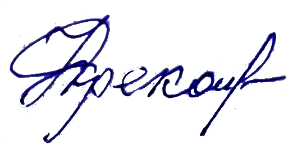 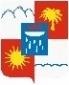 РАБОЧАЯ ПРОГРАММАучебного предмета «Иностранный (английский) язык»для обучающихся 5 – 9 классовна основе ФГОС ООО – 2010Сочи 2023 г.1. ПОЯСНИТЕЛЬНАЯ ЗАПИСКАПрограмма по иностранному (английскому) языку на уровне основного общего образования составлена на основе требований к результатам освоения основной образовательной программы, представленных в ФГОС ООО, а также на основе характеристики планируемых результатов духовно- нравственного развития, воспитания и социализации обучающихся, представленной в федеральной рабочей программе воспитания.Программа по иностранному (английскому) языку разработана с целью оказания методической помощи учителю в создании рабочей программы по учебному предмету, даёт представление о целях образования, развития и воспитания обучающихся на уровне основного общего образования средствами учебного предмета, определяет обязательную (инвариантную) часть содержания программы по иностранному (английскому) языку. Программа по иностранному (английскому) языку устанавливает распределение обязательного предметного содержания по годам обучения, последовательность их изучения с учётом особенностей структуры иностранного (английского) языка, межпредметных связей иностранного (английского) языка с содержанием учебных предметов, изучаемых на уровне основного общего образования, с учётом возрастных особенностей обучающихся. В программе по иностранному (английскому) языку для основного общего образования предусмотрено развитие речевых умений и языковых навыков, представленных в федеральной рабочей программе по иностранному (английскому) языку начального общего образования, что обеспечивает преемственность между уровнями общего образования.Изучение иностранного (английского) языка направлено на формирование коммуникативной культуры обучающихся, осознание роли иностранного языка как инструмента межличностного и межкультурного взаимодействия, способствует общему речевому развитию обучающихся, воспитанию гражданской идентичности, расширению кругозора, воспитанию чувств и эмоций.Построение программы по иностранному (английскому) языку имеет нелинейный характер и основано на концентрическом принципе. В каждом классе даются новые элементы содержания и определяются новые требования. В процессе обучения освоенные на определённом этапе грамматические формы и конструкции повторяются и закрепляются на новом лексическом материале и расширяющемся тематическом содержании речи.Возрастание значимости владения иностранными языками приводит к переосмыслению целей и содержания обучения иностранному (английскому)языку.Цели иноязычного образования формулируются на ценностном, когнитивном и прагматическом уровнях и воплощаются в личностных, метапредметных и предметных результатах обучения. Иностранные языки являются средством общения и самореализации и социальной адаптации, развития умений поиска, обработки и использования информации в познавательных целях, одним из средств воспитания гражданина, патриота, развития национального самосознания.Целью иноязычного образования является формирование коммуникативной компетенции обучающихся в единстве таких её составляющих, как:речевая компетенция – развитие коммуникативных умений в четырёх основных видах речевой деятельности (говорении, аудировании, чтении, письме);языковая компетенция – овладение новыми языковыми средствами (фонетическими, орфографическими, лексическими, грамматическими) в соответствии c отобранными темами общения; освоение знаний о языковых явлениях изучаемого языка, разных способах выражения мысли в родном и иностранном языках;социокультурная (межкультурная) компетенция – приобщение к культуре, традициям стран (страны) изучаемого языка в рамках тем и ситуаций общения, отвечающих опыту, интересам, психологическим особенностям обучающихся 5–9 классов на разных этапах (5–7 и 8–9 классы), формирование умения представлять свою страну, её культуру в условиях межкультурного общения;свою страну, её культуру в условиях межкультурного общения;компенсаторная компетенция – развитие умений выходить из положения в условиях дефицита языковых средств при получении и передаче информации.Наряду с иноязычной коммуникативной компетенцией средствами иностранного (английского) языка формируются компетенции: образовательная, ценностно-ориентационная, общекультурная, учебно- познавательная, информационная, социально-трудовая и компетенция личностного самосовершенствования.Основными подходами к обучению иностранному (английскому) языку признаются компетентностный, системно-деятельностный, межкультурный и коммуникативно-когнитивный, что предполагает возможность реализовать поставленные цели, добиться достижения планируемых результатов в рамках содержания, отобранного для основного общего образования, использованияновых педагогических технологий (дифференциация, индивидуализация, проектная деятельность и другие) и использования современных средств обучения.Общее число часов, рекомендованных для изучения иностранного (английского) языка – 510 часов: в 5 классе – 102 час (3 часа в неделю), в 6 классе – 102 часа (3 часа в неделю), в 7 классе – 102 часа (3 часа в неделю), в 8 классе –102 часа (3 часа в неделю), в 9 классе – 102 часа (3 часа в неделю)..2. Планируемые результаты освоения учебного предмета «Английский язык» в соответствии с ФГОС ООО -2010  отражают:Личностные результаты:Личностные результаты освоения основной образовательной программы основного общего образования должны отражать:воспитание российской гражданской идентичности: патриотизма, уважения к Отечеству, прошлое и настоящее многонационального народа России; осознание своей этнической принадлежности, знание истории, языка, культуры своего народа, своего края, основ культурного наследия народов России и человечества; усвоение гуманистических, демократических и традиционных ценностей многонационального российского общества; воспитание чувства ответственности и долга перед Родиной;формирование ответственного отношения к учению, готовности и способности обучающихся к саморазвитию и самообразованию на основе мотивации к обучению и познанию, осознанному выбору и построению дальнейшей индивидуальной траектории образования на базе ориентировки в мире профессий и профессиональных предпочтений, с учетом устойчивых познавательных интересов, а также на основе формирования уважительного отношения к труду, развития опыта участия в социально значимом труде;формирование целостного мировоззрения, соответствующего современному уровню развития науки и общественной практики, учитывающего социальное, культурное, языковое, духовное многообразие современного мира;формирование осознанного, уважительного и доброжелательного отношения к другому человеку, его мнению, мировоззрению, культуре, языку, вере, гражданской позиции, к истории, культуре, религии, традициям, языкам, ценностям народов России и народов мира; готовности и способности вести диалог с другими людьми и достигать в нем взаимопонимания;освоение социальных норм, правил поведения, ролей и форм социальной жизни в группах и сообществах, включая взрослые и социальные сообщества; участие в школьном самоуправлении и общественной жизни в пределах возрастных компетенций с учетом региональных, этнокультурных, социальных и экономических особенностей;развитие морального сознания и компетентности в решении моральных проблем на основе личностного выбора, формирование нравственных чувств и нравственного поведения, осознанного и ответственного отношения к собственным поступкам;формирование коммуникативной компетентности в общении и сотрудничестве со сверстниками, детьми старшего и младшего возраста, взрослыми в процессе образовательной, общественно полезной, учебно-исследовательской, творческой и других видов деятельности;формирование ценности здорового и безопасного образа жизни; усвоение правил индивидуального и коллективного безопасного поведения в чрезвычайных ситуациях, угрожающих жизни и здоровью людей, правил поведения на транспорте и на дорогах;формирование основ экологической культуры, соответствующей современному уровню экологического мышления, развитие опыта экологически ориентированной рефлексивно-оценочной и практической деятельности в жизненных ситуациях;осознание значения семьи в жизни человека и общества, принятие ценности семейной жизни, уважительное и заботливое отношение к членам своей семьи;развитие эстетического сознания через освоение художественного наследия народов России и мира, творческой деятельности эстетического характера.воспитание российской гражданской идентичности: патриотизма, уважения к Отечеству, прошлое и настоящее многонационального народа России; осознание своей этнической принадлежности, знание истории, языка, культуры своего народа, своего края, основ культурного наследия народов России и человечества; усвоение гуманистических, демократических и традиционных ценностей многонационального российского общества; воспитание чувства ответственности и долга перед Родиной;формирование ответственного отношения к учению, готовности и способности обучающихся к саморазвитию и самообразованию на основе мотивации к обучению и познанию, осознанному выбору и построению дальнейшей индивидуальной траектории образования на базе ориентировки в мире профессий и профессиональных предпочтений, с учетом устойчивых познавательных интересов, а также на основе формирования уважительного отношения к труду, развития опыта участия в социально значимом труде;формирование целостного мировоззрения, соответствующего современному уровню развития науки и общественной практики, учитывающего социальное, культурное, языковое, духовное многообразие современного мира;формирование осознанного, уважительного и доброжелательного отношения к другому человеку, его мнению, мировоззрению, культуре, языку, вере, гражданской позиции, к истории, культуре, религии, традициям, языкам, ценностям народов России и народов мира; готовности и способности вести диалог с другими людьми и достигать в нем взаимопонимания;освоение социальных норм, правил поведения, ролей и форм социальной жизни в группах и сообществах, включая взрослые и социальныесообщества; участие в школьном самоуправлении и общественной жизни в пределах возрастных компетенций с учетом региональных, этнокультурных, социальных и экономических особенностей;развитие морального сознания и компетентности в решении моральных проблем на основе личностного выбора, формирование нравственных чувств и нравственного поведения, осознанного и ответственного отношения к собственным поступкам;формирование коммуникативной компетентности в общении и сотрудничестве со сверстниками, детьми старшего и младшего возраста, взрослыми в процессе образовательной, общественно полезной, учебно- исследовательской, творческой и других видов деятельности;формирование ценности здорового и безопасного образа жизни; усвоение правил индивидуального и коллективного безопасного поведения в чрезвычайных ситуациях, угрожающих жизни и здоровью людей, правил поведения на транспорте и на дорогах;формирование основ экологической культуры, соответствующей современному уровню экологического мышления, развитие опыта экологически ориентированной рефлексивно-оценочной и практической деятельности в жизненных ситуациях;осознание значения семьи в жизни человека и общества, принятие ценности семейной жизни, уважительное и заботливое отношение к членам своей семьи;развитие эстетического сознания через освоение художественного наследия народов России и мира, творческой деятельности эстетического характера.Личностные результаты за курс обучения предмету английский язык:Формирование мотивации изучения английского языка и стремление к самосовершенствованию в образовательной области «Иностранный язык»Стремление к самосовершенствованию в речевой культуре.Осознание возможности самореализации средствами иностранного языка.Формирование	коммуникативной	компетенции	в	межкультурной	и межэтнической коммуникации.Принятие и освоение социальной роли обучающегося, развитие мотивов учебной деятельности и формирование личностного смысла учения.Формирование	общекультурной	и	этнической	идентичности	как составляющих гражданской идентичности личности.Толерантное отношение к представителям других национальностей.Стремление к лучшему осознанию культуры своего народа и готовность содействовать ознакомлению с ней представителей других стран; осознание себя гражданином своей страны и мира.Готовность     отстаивать      национальные      и      общечеловеческие(гуманистические, демократические) ценности, свою гражданскую позицию.Метапредметные результаты в соответствии с ФГОС ООО - 2010 отражают:умение самостоятельно определять цели своего обучения, ставить и формулировать для себя новые задачи в учебе и познавательной деятельности, развивать мотивы и интересы своей познавательной деятельности;умение самостоятельно планировать пути достижения целей, в том числе альтернативные, осознанно выбирать наиболее эффективные способы решения учебных и познавательных задач;умение соотносить свои действия с планируемыми результатами, осуществлять контроль своей деятельности в процессе достижения результата, определять способы действий в рамках предложенных условий и требований, корректировать свои действия в соответствии с изменяющейся ситуацией;умение оценивать правильность выполнения учебной задачи, собственные возможности ее решения;владение основами самоконтроля, самооценки, принятия решений и осуществления осознанного выбора в учебной и познавательной деятельности;умение определять понятия, создавать обобщения, устанавливать аналогии, классифицировать, самостоятельно выбирать основания и критерии для классификации, устанавливать причинно-следственные связи, строить логическое рассуждение, умозаключение (индуктивное, дедуктивное и по аналогии) и делать выводы;умение создавать, применять и преобразовывать знаки и символы, модели и схемы для решения учебных и познавательных задач;смысловое чтение;умение организовывать учебное сотрудничество и совместную деятельность с учителем и сверстниками; работать индивидуально и в группе: находить общее решение и разрешать конфликты на основе согласования позиций и учета интересов; формулировать, аргументировать и отстаивать свое мнение;умение осознанно использовать речевые средства в соответствии с задачей коммуникации для выражения своих чувств, мыслей и потребностей; планирования и регуляции своей деятельности; владение устной и письменной речью, монологической контекстной речью;формирование и развитие компетентности в области использования информационно-коммуникационных технологий (далее ИКТ- компетенции);развитие мотивации к овладению культурой активного пользования словарями и другими поисковыми системами; (в ред. Приказа Минобрнауки РФ от 29.12.2014 N 1644)формирование и развитие экологического мышления, умение применять его в познавательной, коммуникативной, социальной практике и профессиональной ориентацииМетапредметные результаты за курс обучения предмету английский язык:Формирование и развитие умения планировать свое речевое и неречевое поведение.Развитие смыслового чтения, включая умение определять тему, прогнозировать содержание текстов по заголовку/ключевым словам.5. Осуществление регулятивных действий самонаблюдения, самоконтроля, самооценки в процессе коммуникативной деятельности на иностранном языке.Развитие умения рационально планировать свой учебный труд, работать в соответствии с планом.Развитие коммуникативной компетенции, в том числе умение взаимодействовать с окружающими, выполняя различные социальные роли.Развитие исследовательских учебных действий, включая навыки работы с информацией, поиск и выделение нужной информации.Предметные результаты: в соответствии с ФГОС ООО - 2010 отражают:формирование дружелюбного и толерантного отношения к ценностям иных культур, оптимизма и выраженной личностной позиции в восприятии мира, в развитии национального самосознания на основе знакомства с жизнью своих сверстников в других странах, с образцами зарубежной литературы разных жанров, с учетом достигнутого обучающимися уровня иноязычной компетентности;формирование и совершенствование иноязычной коммуникативной компетенциирасширение и систематизацию знаний о языке, расширение лингвистического кругозора и лексического запаса, дальнейшее овладение общей речевой культурой;достижение допорогового уровня иноязычной коммуникативной компетенции;создание основы для формирования интереса к совершенствованию достигнутого уровня владения изучаемым иностранным языком, в том числе на основе самонаблюдения и самооценки, к изучению второго/третьегоиностранного языка, к использованию иностранного языка как средства получения информации, позволяющего расширять свои знания в других предметных областях.В сфере коммуникативной компетенции:1. языковые представления и навыки (фонетические, орфографические, лексические и грамматические);говорение (начинать, вести/поддерживать и заканчивать элементарный диалог этикетного характера, диалог в доступных ребёнку типичных ситуациях, соблюдая нормы речевого этикета; расспрашивать собеседника и сообщать фактическую информацию, отвечая на вопросы разных видов; высказывать просьбу, отвечать на предложение собеседника согласием/отказом в пределах изученной тематики и усвоенного лексико- грамматического материала; сообщать информацию о себе, своей семье, друзьях, своих интресах и выражать свое мнение; передавать основное содержание, основную мысль прочитанного/услышанного с опорой на прочитанный/прослушанный текст; кратко излагать результаты выполненной проектной работы);аудирование (воспринимать на слух и понимать в целом речь учителя и других учащихся, восприниматьна слух и понимать основное содержание несложных аутентичных аудиотекстов в рамках тем, отобранных для изучения в 5 классе; воспринимать на слух и выборочно понимать с опорой на языковую догадку и контекст краткие несложные аутентичные прагматические сообщения, выделяянеобходимую информацию);чтение (читать аутентичные тексты разных жанров и стилей преимущественно с пониманием основного содержания; читать несложные аутентичные тексты разных жанров и стилей с полным и точным пониманием и с использованием различных приемов смысловой переработки текста (языковой догадки, выборочного перевода; читать аутентичные тексты с выборочным пониманием нужной/интересующей информации);письменная речь (заполнять анкеты и формуляры, сообщать о себе основные сведения (имя, фамилию, пол, возраст, гражданство, адрес; писать поздравления, личные письма с опорой на образец с употреблением формул речевого этикета, принятых в стране/странах изучаемого языка; составлять план устного или письменного сообщения);Языковая компетенция (владние языковыми средствами):Применение правил написания слов, изученных в начальной школе и в 5 классе; адекватное произношение и различение на слух всех звуков английского языка; соблюдение правильного ударения в словах и фразах; соблюдение ритмико-интонационных особенностей предложений различных коммуникативных типов (утвердительное, вопросительное, отрицательное, повелительное); правильное членение предложений на смысловые группы; распознавание и употребление в речи основных значений изученных лексических единиц (слов, словосочетаний, реплик-клише речевого этикета); знание изученных способов словообразования (аффиксации, словосложения,конверсии); понимание явлений многозначности слов английского языка и их лексической сочетаемости; использование изученных синонимов, антонимов; распознавание и употребление в речи изученных морфологических форм и синтаксических конструкций английского языка; знание признаков изученных грамматических явлений (видо-временных форм глаголов, модальных глаголов и их эквивалентов, артиклей, существительных, степеней сравнения прилагательных и наречий, местоимений, числительных, предлогов); знание изученных различий систем английского и русского языков.социокультурная компетенция (знание национально-культурных особенностей речевого и неречевого поведения в своей стране и странах изучаемого языка; применение этих знаний в различных ситуациях формального и неформального межличностного и межкультурного общения; распознавание и употребление в устной и письменной речи изученных норм речевого этикета (реплик-клише, наиболее распространенной оценочной лексики), принятых в англоязычных странах; знание употребительной фоновой лексики и реалий страны/стран изучаемого языка, некоторых распространенных образцов фольклора (скороговорки, поговорки, пословицы); знакомство с образцами художественной, публицистической и научно-популярной литературы; представление об особенностях образа жизни, быта, культуры стран изучаемого языка (всемирно известных достопримечательностях, выдающихся людях и их вкладе в мировую культуру); представление о сходстве и различиях в традициях своей страны и стран изучаемого языка; понимание роли владения иностранными языками в современном мире.Компенсаторная компетенция:Формирование умения в условиях дефицита языковых средств при получении и пиёме информации использовать контекстуальную догадку, переспрос, словарные замены, жесты, мимику.В познавательной сфере:формирование приемов работы с текстом: умения пользоваться определенной стратегией чтения/аудирования в зависимости от коммуникативной задачи (читать/слушать текст с разной глубиной понимания);развитие умения выполнять задания по усвоенному образцу, включая составление собственных диалогических и монологических высказывание по изученной тематике;развитие умения осуществлять индивидуальную и совместную проектную работу;развитие умения пользоваться справочным материалом (двуязычным словарем, грамматическим справочником учебника, мультимедийными средствами);формирование умения сравнивать языковые явления родного и английского языков на уровне отдельных грамматических явлений, слов, словосочетаний, предложений).В ценностно-ориентационной сфере:формирование представления о языке как средстве выражения чувств, эмоций, основе культуры мышления;формирование мотивации достижения взаимопонимания в процессе устного и письменного общения с носителями иностранного языка, установления межличностных и межкультурных контактов в доступных пределах;формирование представления о целостном полиязычном, поликультурном мире, осознание места и роли родного и иностранных языков в этом мирекак средства общения, познания, самореализации и социальной адаптации;преобщение к ценностям мировой культуры как через источники информации на английском языке ( в том числе мультимедийные), так и через непосредственное участие в школьных обменах, туристических поездках.В эстетической сфере:владение элементарными средствами выражения чувств и эмоций на английском языке;2. стремление к знакомству с образцами художественного творчества на иностранном языке и средствами английского языка;развитие чувства прекрасного в процессе обсуждения значения живописи, музыки, литературы.В сфере физической деятельности:формирование стремления вести здоровый образ жизни (режим труда и отдыха, питание, спорт, фитнес).Планируемые результаты изучения учебного предмета «английский язык»Коммуникативные уменияГоворениеДиалогическая речьДальнейшее совершенствование диалогической речи при более вариативном содержании и более разнообразном языковом оформлении: умение вести диалоги этикетного характера, диалог-расспрос, диалог- побуждение к действию, диалог-обмен мнениями и комбинированные диалоги.Монологическая речьДальнейшее развитие и совершенствование связных высказываний с использованием основных коммуникативных типов речи: описание, рассказ и т.д.Обучающийся научится:рассказывать о себе, своей семье, друзьях, школе, своих интересах, планах на будущее; о своем городе/селе, о своей стране и странах изучаемого языка с опорой на зрительную наглядность и/или вербальные опоры (ключевые слова, план, вопросы);описывать события с опорой на зрительную наглядность и/или вербальные опоры (ключевые слова, план, вопросы);давать	краткую	характеристику	реальных	людей	и	литературных персонажей;передача основное содержание прочитанного текста с опорой или без опоры на текст/ключевые слова/план/вопросы;делать сообщение на заданную тему на основе прочитанного;комментировать	факты	из	прочитанного/прослушанного	текста, аргументировать свое отношение к прочитанному/прослушанному;кратко излагать результаты выполненной проектной работы.АудированиеРазвитие и совершенствование восприятия и понимания на слух аутентичных аудио- и видеотекстов с разной глубиной проникновения в их содержание (с пониманием основного содержания, с выборочным и полным пониманием воспринимаемого на слух текста)в зависимости от коммуникативной задачи и функционального типа текста.Жанры текстов: прагматические, научно- популярные, публицистические. Типы текстов: объявление, реклама, сообщение, интервью, инструкция, стихотворение и др. Аудирование с полным пониманием содержания осуществляется на несложных текстах, построенных на полностью знакомом обучающимися языковом материале. Аудирование с пониманием основного содержания текста осуществляется на аутентичном материале, содержащем наряду с изученными и некоторое количество незнакомых языковых явлений. Аудирование с выборочным пониманием нужной или интересующей информации предполагает умение выделить значимую информацию в одном или нескольких аутентичных коротких текстах прагматического характера, опуская избыточную информацию.Обучающийся научится:воспринимать на слух и понимать основное содержание несложных аутентичных текстов, содержащих некоторое количество неизученных языковых явлений;воспринимать на слух и понимать значимую/нужную/запрашиваемую информацию в аутентичных текстах, содержащих как изученные языковые явления, так и некоторое количество неизученных языковых явлений.выделять основную мысль в воспринимаемом на слух тексте;отделять в тексте, воспринимаемом на слух, главные факты от второстепенных;использовать контекстуальную или языковую догадку при восприятии на слух текстов, содержащих незнакомые слова;игнорировать незнакомые языковые явления, несущественные для понимания основного содержания воспринимаемого на слух текста.ЧтениеУмение читать и понимать аутентичные тексты с различной глубиной и точностью проникновения в их содержание (в зависимости от вида чтения): с пониманием основного содержания (ознакомительное чтение); свыборочным пониманием нужной или интересующей информации (просмотровое/ поисковое чтение). Жанры текстов : научно-популярные, публицистические, художественные, прагматические. Типы текстов: статья, интервью, рассказ, объявление, рецепт, меню, проспект, реклама, стихотворение и т.д.Обучающийся научится:читать и понимать основное содержание несложных аутентичных текстов, содержащих некоторое количество неизученных языковых явлений;читать и выборочно понимать значимую/нужную/запрашиваемую информацию в несложных аутентичных текстах, содержащих некоторое количество неизученных языковых явлений.читать и полностью понимать несложные аутентичные тексты, построенные в основном на изученном языковом материале;догадываться о значении незнакомых слов по сходству с русским/родным языком, по словообразовательным элементам, по контексту;игнорировать в процессе чтения незнакомые слова, не мешающие понимать основное содержание текста;пользоваться сносками и лингвострановедческим справочником.Письменная речьРазвитие и совершенствование письменной речи.Обучающийся научится:заполнять анкеты и формуляры в соответствии с нормами, принятыми в стране изучаемого языка;писать личное письмо в ответ на письмо-стимул с употреблением формул речевого этикета, принятых в стране изучаемого языка.делать краткие выписки из текста с целью их использования в собственных устных высказываниях;составлять план/тезисы устного или письменного сообщения;кратко	излагать	в	письменном	виде	результаты	своей	проектной деятельности;писать небольшие письменные высказывания с опорой на образец.Языковая компетентность (владение языковыми средствами)Фонетическая сторона речиНавыки адекватного произношения и различения на слух всех звуков изучаемого иностранного языка в потоке речи, соблюдение ударения и интонации в ловах и фразах, ритмико- интонационные навыки произношения различных типов предложений.Обучающийся научится:различать на слух и адекватно, без фонематических ошибок, ведущих к сбою коммуникации, произносить все звуки английского языка;соблюдать правильное ударение в изученных словах;различать коммуникативные типы предложения по интонации;адекватно, без ошибок, ведущих к сбою коммуникации, произносить фразы с точки зрения их ритмико-интонационных особенностей, в том числе соблюдая правило отсутствия фразового ударения на служебных словах.выражать модальные значения, чувства и эмоции с помощью интонации.ОрфографияЗнание правил чтения и орфографии и навыки их применения на основе изучаемого лексико-грамматического материала.Обучающийся научитсяправильно писать изученные слова.сравнивать и анализировать буквосочетания английского языка и их транскрипцию.Лексическая сторона речиОвладение лексическими единицами, обслуживающими новые темы, проблемы и ситуации общения в пределах тематики 5 класса. Лексические единицы включают устойчивые словосочетания, оценочную лексику,реплики-клише речевого этикета, отражающие культуру стран изучаемого языка.Основные способы словообразования:аффиксация:глаголов	dis-(disagree), mis-(misunderstand), re- (rewrite); -ize/-ise (organize);существительных–sion/- tion (celebration), -ance/ence (performance), - ment (environment), -ity (possibility), - ness (kindness), - ship (friendship),- ing (meeting);-er/or (singer/translator)$прилагательные -y (busy), -ly (lovely), -ful(careful), -al (historical), - ic(scientific), - ian/-an (Russian), -ing, -ed (boring-bored);наречий –ly (usually);числительные– teen (fifteen), -ty (seventy), -th (sixth);словосложение:существительное + существительное (peacemaker);прилагательное+ существительное (blackboard);конверсия:образование	существительных	от	неопределенной	формы	глагола (toplay-play);образование существительных от прилагательныхbrave – thebrave). Распознавание и использование интернациональных слов. Представление о многозначности.Обучающийся научится:узнавать в письменном и звучащем тексте изученные лексические единицы(слова, словосочетания, реплики-клише речевого этикета), в том числе многозначные, в пределах тематики 5 класса;употреблять в устной и письменной речи в их основном значении изученные лексические единицы (слова, словосочетания, реплики-клише речевого этикета) в том числе многозначные, в пределах тематики основной школы в соответствии с решаемой коммуникативной задачей;соблюдать существующие в английском языке нормы лексической сочетаемости;распознавать и образовывать родственные слова с использованием основных способов словообразования (аффиксации, конверсии) в пределах тематики основной школы в соответствии с решаемой коммуникативной задачей.употреблять в речи в нескольких значениях многозначные слова, изученные в пределах тематики основной школы;находить различия между явлениями синонимии и антонимии;распознавать принадлежность	слов	к	частям	речи по	определенным признакам (артиклям, аффиксам и др.);использовать	языковую	догадку	в	процессе	чтения	и	аудирования (догадываться о значении незнакомых слов по контексту).Грамматическая сторона речи Обучающийся научится:оперировать в процессе устного и письменного общения основнымисинтаксическими конструкциями и морфологическими формами английского языка в соответствии с коммуникативной задачей в коммуникативно- значимом контексте;распознавать и употреблять в речи:различные коммуникативные типы предложений: утвердительные, отрицательные, вопросительные (общий, специальный, альтернативный, разделительный вопросы), побудительные (в утвердительной и отрицательной форме);распространенные простые предложения, в том числе с несколькими обстоятельствами, следующими в определенном порядке;предложения с начальным It (It’scold.It’sfiveo’clock. It’s interesting. It’s winter);предложениясначальным There + to be (There are a lot of trees in the park);сложносочиненные предложения с сочинительными союзами and, but, or;косвенную речь в утвердительных и вопросительных предложениях в настоящем и прошедшем времени;имена существительные в единственном и множественном числе, образованные по правилу, и исключения;—имена существительные c определенным /неопределенным/нулевым артиклем;личные, притяжательные, указательные, неопределенные, относительные, вопросительные местоимения;имена прилагательные в положительной, сравнительной и превосходнойстепени, образованные по правилу, и исключения; а также наречия, выражающие количество (many / much, few / afew, little / alittle);количественные и порядковые числительные;глаголы в наиболее употребительных временных формах действительного залога: PresentSimple, FutureSimple и PastSimple, Present и PastContinuous, PresentPerfect;глаголы в следующих формах страдательного залога: PresentSimplePassive, PastSimplePassive;различные грамматические средства для выражения будущего времени: SimpleFuture, tobegoingto, PresentContinuousмодальныеглаголыиихэквиваленты (may, can, be able to, must, have to, should, could).распознавать сложноподчиненные предложения с придаточными: времени с союзами for, since, during; определительными с союзами who, which, that;распознавать в речи предложения с конструкциями as … as; notso… as;распознавать и употреблять в речи модальные глаголы need, shall, might, would.Социокультурныезнания и уменияОбучающийся научится:осуществлять межличностное и межкультурное общение с применением знаний о национально-культурных особенностях своей страны и англоязычных стран, полученных в пределах тематики 5 класса и в процессе изучения других предметов;представлять родную культуру на английском языке в пределах тематики 5 класса;находить сходство и различия в традициях совей страны и англоязычных стран;распознавать и употреблять в устной и письменной речи основные нормы речевого этикета, принятые в странах изучаемого языка (реплики- клише, наиболее распространенную оценочную лексику);распознавать распространенные образцы фольклора (детские стихи, пословицы);оперировать в процессе устного и письменного общения изученными сведениями о социокультурном портрете англоязычных стран;оперировать в процессе устного и письменного общения сведениями об особенностях образа жизни, быта, культуры (всемирно известных достопримечательностях, выдающихся людях и их вкладе в мировую культуру) англоязычных стран; о некоторых произведениях художественной литературы на английском языке.Компенсаторные уменияОбучающийся научится:пользоваться языковой и контекстуальной догадкой, прогнозировать содержание текста при чтении и аудировании на основе заголовка, предварительно поставленных вопросов;переспрашивать, просить повторить, уточняя значение незнакомых слов;догадываться о значении незнакомых слов по используемым собеседником жестам и мимике;выходить из положения в условиях дефицита языковых средств при устном общении.Общеучебные умения и универсальные способы деятельностиОбучающийся научится:извлекать	основную,	запрашиваемую/нужную	информацию	из прослушанного/прочитанного текста;сокращать устную и письменную информацию, заполнять таблицы;работать со словарями;самостоятельно работать, рационально организовывая свой труд в классе и дома;разрабатывать краткосрочных проект;взаимодействовать	в	группе	с	другими	участниками	проектной деятельности;•работать	с	разными	источниками	на	иностранном	языке,	интернет- ресурсами, литературой;пользоваться	исследовательскими	методами	(наблюдение, интервьюирование);выступать с устной презентацией проекта, отвечать на вопросы по проекту.Специальные учебные уменияОбучающийся научится:семантизировать слова на основе языковой догадки;пользоваться двуязычным и толковым словарями;осуществлять словообразовательный анализ;выборочно использовать перевод.9 классПредметные результатыКоммуникативные умения Говорение. Диалогическая речь Выпускник научится:вести диалог этикетного характера: начинать, поддерживать и заканчивать разговор; выражать благодарность; вежливо переспрашивать, отказывать, соглашаться;вести диалог-расспрос: запрашивать и сообщать фактическую информацию (кто? что? где? когда? куда? почему?), переходя с позиции спрашивающего на позицию отвечающего;вести комбинированный диалог в стандартных ситуациях неофициального общения, соблюдая нормы речевого этикета, принятые в англоязычных странах;расспрашивать собеседника и отвечать на его вопросы, высказывая свое мнение, опираясь на изученную тематику и усвоенный лексико- грамматический материал.Выпускник получит возможность научиться:брать и давать интервью на английском языке; вести диалог-обмен мнениями.Говорение. Монологическая речь Выпускник научится:рассказывать о себе, своей семье, друзьях, школе, своих интересах, планах на будущее; о своём городе/селе, своей стране и странах изучаемого языка с опорой на зрительную наглядность и/или вербальные опоры (ключевые слова, план, вопросы);описывать события с опорой на зрительную наглядность и/или вербальные опоры (ключевые слова, план, вопросы);давать краткую характеристику реальных людей и литературных персонажей;передавать основное содержание прочитанного текста с опорой или без опоры на текст/ключевые слова/план/вопросы;описывать картинку/фото с	опорой и без опоры на ключевые слова/план/вопросы.Выпускник получит возможность научиться:делать сообщения на заданную тему на основе прочитанного;комментировать факты из прочитанного/прослушанного текста, аргументировать свое отношение к прочитанному/прослушанному;кратко	высказываться	без	предварительной	подготовки	на заданную тему в соответствии с предложенной ситуацией общения;кратко излагать результаты выполненной проектной работы.АудированиеВыпускник научится:воспринимать на слух и понимать основное содержание несложных аутентичных текстов, содержащих некоторое количество неизученных языковых явлений;воспринимать	на	слух	и	понимать значимую/нужную/запрашиваемую информацию в аутентичных текстах, содержащих как изученные языковые явления, так и некоторое количество неизученных языковых явлений.Выпускник получит возможность научиться:выделять основную мысль в воспринимаемом на слух тексте;отделять в тексте, воспринимаемом на слух, главные факты от второстепенных;использовать контекстуальную или языковую догадку при восприятии на слух текстов, содержащих незнакомые слова;игнорировать незнакомые языковые явления, несущественные для понимания основного содержания воспринимаемого на слух текста.ЧтениеВыпускник научится:читать и понимать основное содержание несложных аутентичных текстов, содержащих некоторое количество неизученных языковых явлений;читать и находить значимую/нужную/запрашиваемую информацию в несложных аутентичных текстах, содержащих некоторое количество неизученных языковых явлений;читать и полностью понимать несложные аутентичные тексты, построенные на изученном языковом материале;выразительно читать вслух небольшие построенные на изученном языковом материале аутентичные тексты, демонстрируя понимание прочитанного.Выпускник получит возможность научиться:устанавливать причинно-следственную взаимосвязь фактов и событий, изложенных в несложном аутентичном тексте;восстанавливать текст из разрозненных абзацев или путём добавления выпущенных фрагментов.Письменная речьВыпускник научится:заполнять анкеты и формуляры, сообщая о себе основные сведения; писать личное письмо по образцу с употреблением формул речевогоэтикета, принятых в стране изучаемого языка: сообщать краткие сведения о себе и запрашивать аналогичную информацию о друге по переписке; выражать благодарность, извинения, просьбу; давать совет (объёмом 100- 120 слов, включая адрес);писать короткие поздравления с праздниками, с употреблением формул речевого этикета, принятых в стране изучаемого языка, выражать пожелания (объёмом 30-40 слов, включая адрес);писать небольшие письменные высказывания с опорой на образец/план.Выпускник получит возможность научиться:делать краткие выписки из текста с целью их использования в собственных устных высказываниях;Писать электронное письмо зарубежному другу в ответ на электронное письмо-стимул;составлять план/тезисы устного или письменного сообщения;кратко излагать в письменном виде результаты своей проектной деятельности;писать небольшие письменные высказывания с опорой на образец. Языковые знания и навыки оперирования имиФонетическая сторона речиВыпускник научится:различать на слух и без фонематических ошибок, ведущих к сбою коммуникации, произносить все звуки английского языка;соблюдать правильное ударение в изученных словах и фразах;различать коммуникативные типы предложений по интонации; членить предложения на смысловые группы;адекватно, без ошибок, ведущих к сбою коммуникации, произносить фразы с точки зрения их ритмико-интонационных особенностей (побудительное предложение; общий, специальный, альтернативный и разделительный вопросы), в том числе, соблюдая правила отсутствия фразового ударения на служебных словах.Выпускник получит возможность научиться:различать	на	слух	британский	и	американский	варианты английского языка в прослушанных высказываниях;выражать модальные значения, чувства и эмоции с помощью интонации.ОрфографияВыпускник научится:правильно писать изученные слова;правильно ставить знаки препинания в конце предложения;расставлять в личном письме знаки препинания, диктуемые его форматом, в соответствии с нормами, принятыми в стране изучаемого языка.Выпускник получит возможность научиться:сравнивать и анализировать буквосочетания английского языка и их транскрипцию.Лексическая сторона речи Выпускник научится:узнавать в письменном и звучащем тексте изученные лексические единицы (слова, словосочетания, реплики-клише речевого этикета) в пределах тематики основной школы;употреблять в устной и письменной речи в их основном значении изученные лексические единицы (слова, словосочетания, реплики-клише речевого этикета), в том числе многозначные, в пределах тематики основной школы в соответствии с решаемой коммуникативной задачей;соблюдать существующие в английском языке нормы лексической сочетаемости;распознавать и образовывать родственные слова с использованием основных способов словообразования и конверсии в пределах тематики основной школы в соответствии с решаемой коммуникативной задачей;распознавать и образовывать родственные слова с использованием аффиксации в пределах тематики основной школы в соответствии с решаемой коммуникативной задачей:глаголы при помощи аффиксов dis-, mis-, re-, -ise;имена существительные при помощи суффиксов –or/-er, -ist, -sion/- tion, -ment, -ity, -ness, -ship, -ing;имена прилагательные при помощи аффиксов inter-, -y, -ly, -ful, -al,-ic, -ing, -ous, -able/ -ible, -less, -ive;наречия при помощи суффикса  -ly;имена	существительные,	имена	прилагательные,	наречия	при помощи отрицательных префиксов un-, im-/in-;числительные при помощи суффиксов	-teen, -ty; -th.Выпускник получит возможность научиться:употреблять в речи в нескольких значениях многозначные слова, изученные в пределах тематики основной школы;находить различия между явлениями синонимии и антонимии; распознавать	принадлежность	слов	к	частям	речи	поопределённым признакам (артиклям, аффиксам и др.);распознавать и употреблять в речи наиболее распространённые фразовые глаголы;распознавать и употреблять в речи различные средства связи в тексте для обеспечения его целостности (firstly, to begin with, however, as for me, finally, at last, etc.);использовать языковую догадку в процессе чтения и аудирования (догадываться о значении незнакомых слов по контексту и по словообразовательным элементам).Грамматическая сторона речи Выпускник научится:оперировать в процессе устного и письменного общения основными синтаксическими конструкциями и морфологическими формами английского языка в соответствии с коммуникативной задачей в коммуникативно-значимом контексте;распознавать и употреблять в речи:различные коммуникативные типы предложений: утвердительные, отрицательные, вопросительные (общий, специальный, альтернативный, разделительный вопросы), побудительные (в утвердительной и отрицатель-ной форме);распространённые и нераспространённые простые предложения, в том числе с несколькими обстоятельствами, следующими в определённом порядке (We moved to a new house last year);предложения с начальным It (It's cold. It's five o'clock. It's interesting.It's winter);предложения с начальным There + to be (There are a lot of trees in thepark);сложносочинённые предложения с сочинительными союзами and,but, or;сложноподчинённые предложения с союзами и союзными словами because, if, that, who, which, what, when, where, how, why;косвенную речь в утвердительных и вопросительных предложениях в настоящем и прошедшем времени;имена существительные в единственном неопределённым / нулевым артиклем;личные, притяжательные, указательные, неопределённые, относительные, вопросительные местоимения;имена прилагательные в положительной, сравнительной и превосходной степени, образованные по правилу и исключения; а также наречия, выражающие количество (many/much, few/a few, little/a little);количественные и порядковые числительные;глаголы в наиболее употребительных временны2х формах действительного залога: Present Simple, Future Simple и Past Simple, Present и Past Continuous, Present Perfect;глаголы в следующих формах страдательного залога: Present Simple Passive, Past Simple Passive;предлоги места, времени, направления; предлоги, употребляемые при глаголах в страдательном залоге;различные	грамматические	средства	для	выражения	будущего времени: Simple Future, to be going to, Present Continuous;условные предложения реального характера (Conditional I — If I see Jim, I'll invite him to our school party);модальные глаголы и их эквиваленты (may, can, be able to, must, have to, should, could).Выпускник получит возможность научиться:распознавать сложноподчинённые предложения с придаточными: времени с союзами for, since, during; цели с союзом so that; условия с союзом unless; определительными с союзами who, which, that;распознавать в речи предложения с конструкциями as ... as; not so ... as; either ... or; neither ... nor;распознавать в речи условные предложения с конструкцией I wish; использовать в речи глаголы во временных формах действительногозалога: Past Perfect, Present Perfect Continuous, Future-in-the-Past;употреблять в речи глаголы в формах страдательного залога: Future Simple Passive, Present Perfect Passive;распознавать и употреблять в речи модальные глаголы need, shall, might, would;распознавать и употреблять в речи конструкции с глаголами на – ing: to love/hate doing smth; Stop talking;распознавать и употреблять в речи конструкции It takes me… to do smth; to look/feel/be happy;распознавать и употреблять в речи определения, выраженные прилагательными в правильном порядке их следования.Социокультурная осведомленность Выпускник научится:представлять родную страну и культуру на иностранном языке;употреблять в устной и письменной речи в ситуациях формального и неформального общения основные нормы речевого этикета, принятые в странах изучаемого языка;понимать социокультурные реалии при чтении и аудировании в рамках изученного материала.Выпускник получит возможность научиться:использовать социокультурные реалии при создании устных и письменных высказываний;находить сходства и различия в традициях родной страны и страны изучаемого языка.Компенсаторные уменияВыпускник научится:выходить из положения при дефиците языковых средств: использовать переспрос при говорении.Выпускник получит возможность научиться:использовать перифраз, синонимические и антонимические средства при говорении;пользоваться языковой и контекстуальной догадкой при аудировании и чтении.Основное содержание учебного предмета «Иностранный язык» (Английский язык) на уровне основного общего образованияОсвоение предмета «Иностранный язык» в основной школе предполагает применение коммуникативного подхода в обучении иностранному языку.Учебный предмет «Иностранный язык» обеспечивает развитие иноязычных коммуникативных умений и языковых навыков, которые необходимы обучающимся для продолжения образования в школе или в системе среднего профессионального образования.Освоение учебного предмета «Иностранный язык» направлено на достижение обучающимися допорогового уровня иноязычной коммуникативной компетенции, позволяющем общаться на иностранном языке в устной и письменной формах в пределах тематики и языкового материала основной школы как сносителями иностранного языка, так и с представителями других стран, которые используют иностранный язык как средство межличностного и межкультурного общения.Планируемые предметные результаты изучения учебного предмета«Английский язык» в 5 классеКоммуникативные уменияГоворение. Диалогическая речьОбучающийся научится:вести диалог этикетного характера: начинать, поддерживать и заканчивать разговор; поздравлять, выражать пожелания и реагировать на них; выражать благодарность; отказываться, соглашаться;вести диалог-расспрос: запрашивать и сообщать фактическуюинформацию (кто? что? как? где? куда? когда? с кем? почему?);вести диалог-побуждение к действию: обращаться с просьбой и выражать готовность/отказ ее выполнить; давать совет и принимать/не принимать его; приглашать к действию/взаимодействию;вести диалог-обмен мнениями: выслушивать сообщения /мнение партнера;выражать согласие/несогласие с мнением партнера, опираясь на изученную тематику и усвоенный лексико-грамматический материал.Обучающийся получит возможность научиться:вести комбинированный диалог: выслушивать сообщение/мнение партнера, сообщать информацию и выражать свое мнение.Говорение. Монологическая речьОбучающийся научится:рассказывать о себе, своей семье, друзьях, школе, своих интересах с опорой на зрительную наглядность и /или на вопросы;рассказывать о своем городе/селе, своей стране и странах изучаемого языка с опорой на зрительную наглядность и /или на вопросы;передавать основное содержание прочитанного текста с опорой на текст.Обучающийся получит возможность научиться:кратко излагать результаты выполненной проектной работы.АудированиеОбучающийся научится:воспринимать на слух и понимать основное содержание несложных аутентичных текстов, содержащих некоторое количество незнакомых слов;определять тему звучащего текста;понимать на слух речь учителя по ведению урока.Обучающийся получит возможность научиться:выборочно понимать необходимую информацию в сообщениях прагматического характера с опорой на контекст;использовать контекстуальную или языковую догадку при восприятии на слух текстов, содержащих незнакомые слова;игнорировать незнакомые языковые явления, несущественные для понимания основного содержания воспринимаемого на слух текста.ЧтениеОбучающийся научится:читать и понимать основное содержание несложных аутентичных текстов, содержащих некоторое количество неизученных языковых явлений;читать и выборочно понимать запрашиваемую информацию в несложных аутентичных текстах, содержащих некоторое количество неизученных языковых явлений;определять тему (по заголовку, иллюстрациям);использовать различные приемы смысловой переработки текста: языковую догадку, переводить отдельные фрагменты текста.Обучающийся получит возможность научиться:догадываться о значении незнакомых слов по сходству срусским/родным языком, по словообразовательным элементам, по контексту;выбирать необходимую/интересующую информацию, просмотрев один текст или несколько коротких текстов;игнорировать в процессе чтения незнакомые слова, не мешающие понимать основное содержание текста;прогнозировать содержание текста на основе заголовка, иллюстраций.Письменная речьОбучающийся научится:заполнять анкеты, формуляры с опорой на образец;писать личное письмо зарубежному другу с опорой на образец:сообщать краткие сведения о себе и запрашивать аналогичную информацию о нем;писать короткие поздравления (с днем рождения, с другим праздником) с соответствующими пожеланиями.Обучающийся получит возможность научиться:писать небольшие письменные высказывания с опорой на образец.Языковые знания и навыки оперирования имиФонетическая сторона речиОбучающийся научится:различать на слух и адекватно, без фонематических ошибок, ведущих к сбою коммуникации, произносить все звуки английского языка;соблюдать правильное ударение в изученных словах;различать коммуникативные типы предложения по интонации;корректно произносить предложения с точки зрения из ритмико- интонационных особенностей.Обучающийся получит возможность научиться:выражать чувства и эмоции с помощь интонации.ОрфографияОбучающийся научится:правильно писать изученные слова.Обучающийся получит возможность научиться:сравнивать и анализировать буквосочетания английского языка и их транскрипциюЛексическая сторона речиОбучающийся научится:узнавать в письменном и звучащем тексте изученные лексическиеединицы (слова, словосочетания, реплики-клише речевого этикета), в том числе многозначные, в пределах тематики 5 класса;употреблять в устной и письменной речи в основном значении изученные лексические единицы в пределах тематики 5 класса всоответствии с решаемой коммуникативной задачей;распознавать родственные слова, образованные изученными способамисловообразования, в пределах тематики 5 классав соответствии с решаемой коммуникативной задачей;Обучающийся получит возможность научиться:употреблять в речи в нескольких значениях многозначные слова, изученные в пределах тематики 5 класса;распознавать принадлежность слов к частям речи по определенным признакам (артиклям, аффиксам и др.);использовать языковую догадку в процессе чтения и аудирования (догадываться о значении незнакомых слов по контексту и пословообразовательным элементам).Грамматическая сторона речиОбучающийся научится:- оперировать в процессе устного и письменного общения основнымисинтаксическими конструкциями и морфологическими формами английского языка в соответствии с коммуникативной задачей;- распознавать и употреблять в речи:- различные коммуникативные типы предложений: утвердительные, отрицательные, вопросительные (общий, специальный вопросы), побудительные (в утвердительной и отрицательной форме);- предложения с начальным It (It’scold.It’sfiveo’clock.It’sinteresting. It’swinter.);- предложениясначальнымThere + to be (There are a lot of trees in the park);- сложносочиненные предложения с сочинительными союзами and, but, or;- имена существительные в единственном и множественном числе – образованные по правилу и исключения;- имена существительные с определенным/неопределенным/нулевым артиклем;- личные, притяжательные, указательные, неопределенные, относительные, вопросительные местоимения;- имена прилагательные в положительной, сравнительной ипревосходной степени – образованные по правилу и исключения; а также наречия, выражающие количество (many/much, few/afew, little/a little);- количественные и порядковые числительные;- глаголы в наиболее употребительных временных формахдействительного залога: PresentSimple, PresentContinuous, PresentPerfect, FutureSimple, PastSimple;- глаголы в следующих формах страдательного залога: PresentSimplePassive, PastSimplePassive;- различные грамматические средства для выражения будущего времени: FutureSimple, конструкцию tobegoingto, PresentContinuous;- модальныеглаголыиихэквиваленты (may, can, be able to, must, have to, should, could);Обучающийся получит возможность научиться:- распознавать сложноподчиненные предложения с придаточными: времени с союзами for, since, during; определительными с союзами who, which, that;- распознавать в речи предложения с конструкциями as…as; notso…as;- распознавать и употреблять в речи модальные глаголы need, shall, might, would.Социокультурные знания и уменияОбучающийся научится:- осуществлять межличностное и межкультурное общение сприменением знаний о национально-культурных особенностях своей страны и англоязычных стран, полученных в пределах тематики 5 класса и впроцессе изучения других предметов;- представлять родную культуру на английском языке в пределах тематики 5 класса;- находить сходства и различия в традициях своей страны и англоязычных стран;- распознавать и употреблять в устной и письменной речи основные нормы речевого этикета, принятые в странах изучаемого языка (реплики- клише, наиболее распространенную оценочную лексику).Обучающийся получит возможность научиться:- распознавать распространенные образцы фольклора (детские стихи, пословицы);- оперировать в процессе устного и письменного общения сведениями об особенностях образа жизни, быта, культуры (всемирно известныхдостопримечательностях, выдающихся людях и их вкладе в мировуюкультуру) англоязычных стран; о некоторых произведениях художественной литературы на английском языке.Компенсаторные уменияОбучающийся научится:- пользоваться языковой и контекстуальной догадкой, прогнозировать содержание текста при чтении и аудировании на основе заголовка, предварительно поставленных вопросов;- переспрашивать, просить повторить, уточняя значение незнакомых слов.Обучающийся получит возможность научиться:- догадываться о значении незнакомых слов по используемым собеседником жестам и мимике;- выходить из положения в условиях дефицита языковых средств при устном общении. Общеучебные умения и универсальные способыдеятельностиОбучающийся научится:- извлекать основную, запрашиваемую/нужную информацию из прослушанного/прочитанного текста;- сокращать устную и письменную информацию, заполнять таблицы; работать со словарями;- самостоятельно работать, рационально организовывая свой труд в классе и дома; - разрабатывать краткосрочный проект;- взаимодействовать в группе с другими участниками проектной деятельности.Обучающийся получит возможность научиться:- работать с разными источниками на иностранном языке: Интернет-ресурсами, литературой;- пользоваться исследовательскими методами (наблюдение, интервьюирование);- выступать с устной презентацией проекта, отвечать на вопросы по проекту.Специальные учебные уменияОбучающийся научится:- семантизировать слова на основе языковой догадки;- пользоваться двуязычным и толковым словарями.Обучающийся получит возможность научиться:- осуществлять словообразовательный анализ;- выборочно использовать перевод.Предметные результаты освоения учебного предмета «Английский язык» в 6 классеГоворение.Диалогическая речьДальнейшее совершенствование диалогической речи при более вариативном содержании и более разнообразном языковом оформлении: умение вести диалоги этикетного характера, диалог-расспрос, диалог- побуждение кдействию, диалог-обмен мнениями и комбинированные диалоги. Монологическая речьДальнейшее развитие и совершенствование связных высказываний сиспользованием основных коммуникативных типов речи: описание, рассказ и т.д.Обучающийся научится:рассказывать о себе, своей семье, друзьях, школе, своих интересах, планах на будущее; о своем городе/селе, о своей стране и странах изучаемого языка с опорой на зрительную наглядность и/или вербальные опоры (ключевыеслова, план, вопросы);описывать события с опорой на зрительную наглядность и/или вербальные опоры (ключевые слова, план, вопросы);давать краткую характеристику реальных людей и литературных персонажей;Обучающийся получит возможность научится:делать сообщение на заданную тему на основе прочитанного;комментировать факты из прочитанного/прослушанного текста, коротко аргументировать свое отношение к прочитанному/прослушанному;кратко излагать результаты выполненной проектной работы.АудированиеРазвитие и совершенствование восприятия и понимания на слухаутентичных аудио- и видеотекстов с разной глубиной проникновения в их содержание (с пониманием основного содержания, с выборочным и полным пониманием воспринимаемого на слух текста) в зависимости откоммуникативной задачи и функционального типа текста.Жанры текстов: прагматические, научно- популярные, публицистические. Типы текстов: объявление, реклама, сообщение, интервью, инструкция,стихотворение и др. Аудирование с полным пониманием содержания осуществляется на несложных текстах, построенных на полностьюзнакомом обучающимися языковом материале. Аудирование с пониманиемосновного содержания текста осуществляется на аутентичном материале, содержащем наряду с изученными и некоторое количество незнакомых языковых явлений. Аудирование с выборочным пониманием нужной илиинтересующей информации предполагает умение выделить значимую информацию в одном или нескольких аутентичных коротких текстах прагматического характера, опуская избыточную информацию.Обучающийся научится:воспринимать на слух и понимать основное содержание несложных аутентичных текстов, содержащих некоторое количество неизученных языковых явлений;воспринимать на слух и понимать значимую/нужную/запрашиваемую информацию в аутентичных текстах, содержащих как изученные языковые явления, так и некоторое количество неизученных языковых явлений.выделять основную мысль в воспринимаемом на слух тексте;отделять в тексте, воспринимаемом на слух, главные факты от второстепенных;Обучающийся получит возможность научитсяиспользовать контекстуальную или языковую догадку при восприятии на слух текстов, содержащих незнакомые слова;игнорировать незнакомые языковые явления, несущественные для понимания основного содержания воспринимаемого на слух текста. ЧтениеУмение читать и понимать аутентичные тексты с различной глубиной и точностью проникновения в их содержание (в зависимости от вида чтения): с пониманием основного содержания (ознакомительное чтение); с выборочным пониманием нужной или интересующей информации(просмотровое/ поисковое чтение). Жанры текстов: научно-популярные, публицистические, художественные, прагматические. Типы текстов: статья, интервью, рассказ, объявление, рецепт, меню, проспект, реклама,стихотворение и т.д. Обучающийся научится:читать и понимать основное содержание несложных аутентичных текстов, содержащих некоторое количество неизученных языковых явлений;читать и выборочно понимать значимую/нужную/запрашиваемуюинформацию в несложных аутентичных текстах, содержащих некоторое количество неизученных языковых явлений.читать и полностью понимать несложные аутентичные тексты, построенные в основном на изученном языковом материале;Обучающийся получит возможность научитсядогадываться о значении незнакомых слов по сходству с русским/родным языком, по словообразовательным элементам, по контексту;игнорировать в процессе чтения незнакомые слова, не мешающие понимать основное содержание текста;пользоваться сносками и лингвострановедческим справочником. Письменная речьРазвитие и совершенствование письменной речи.Обучающийся научится:заполнять анкеты и формуляры в соответствии с нормами, принятыми в стране изучаемого языка;писать личное письмо в ответ на письмо-стимул с употреблением формул речевого этикета, принятых в стране изучаемого языка.делать краткие выписки из текста с целью их использования в собственных устных высказываниях;составлять план/тезисы устного или письменного сообщения;Обучающийся получит возможность научитсякратко излагать в письменном виде результаты своей проектной деятельности;писать небольшие письменные высказывания с опорой на образец. Языковая компетентность (владение языковыми средствами) Фонетическая сторона речиНавыки адекватного произношения и различения на слух всех звуков изучаемого иностранного языка в потоке речи, соблюдение ударения и интонации в ловах и фразах, ритмико- интонационные навыки произношения различных типов предложений.Обучающийся научится:различать на слух и адекватно, без фонематических ошибок, ведущих к сбою коммуникации, произносить все звуки английского языка;соблюдать правильное ударение в изученных словах;различать коммуникативные типы предложения по интонации;адекватно, без ошибок, ведущих к сбою коммуникации, произносить фразы с точки зрения их ритмико-интонационных особенностей, в том числесоблюдая правило отсутствия фразового ударения на служебных словах.Обучающийся получит возможность научитсявыражать модальные значения, чувства и эмоции с помощью интонации;различать на слух британские и американские варианты английского языка.ОрфографияЗнание правил чтения и орфографии и навыки их применения на основе изучаемого лексико-грамматического материала.Обучающийся научитсяправильно писать изученные словаОбучающийся получит возможность научится·	сравнивать и анализировать буквосочетания английского языка и их транскрипцию.Лексическая сторона речиОвладение лексическими единицами, обслуживающими новые темы, проблемы и ситуации общения в пределах тематики основной школы. Лексические единицы включают устойчивые словосочетания, оценочную лексику, реплики-клише речевого этикета, отражающие культуру стран изучаемого языка.Основные способы словообразования:аффиксация:глаголовdis-(disagree), mis-(misunderstand), re- (rewrite); -ize/-ise (organize);существительных –sion/- tion (celebration), -ance/ence (performance), - ment (environment), -ity (possibility), - ness (kindness), - ship (friendship), -ist (optimist), - ing (meeting);прилагательные un-, im-in, inter, -y, -ly, -ful, -al, -ic, - ian/-an, -ing, -ous, - able/-ible, less, -ve;наречий –ly;числительные - teen, -ty, -th;словосложение:существительное + существительное;прилагательное + прилагательное;прилагательное+ существительное;конверсия:образование существительных от неопределенной формы глагола;образование существительных от прилагательных.Распознавание и использование интернациональных слов. Представление о синонимии, антонимии, лексической сочетаемости, многозначности.Обучающийся научится:узнавать в письменном и звучащем тексте изученные лексические единицы (слова, словосочетания, реплики-клише речевого этикета), в том числемногозначные, в пределах тематики основной школы;употреблять в устной и письменной речи в их основном значенииизученные лексические единицы (слова, словосочетания, реплики-клишеречевого этикета) в том числе многозначные, в пределах тематики основной школы в соответствии с решаемой коммуникативной задачей;соблюдать существующие в английском языке нормы лексической сочетаемости;распознавать и образовывать родственные слова с использованиемосновных способов словообразования (аффиксации, конверсии) в пределах тематики основной школы в соответствии с решаемойкоммуникативнойзадачей.употреблять в речи в нескольких значениях многозначные слова, изученные в пределах тематики основной школы;находить различия между явлениями синонимии и антонимии;Обучающийся получит возможность научитсяраспознавать принадлежность слов к частям речи по определенным признакам (артиклям, аффиксам и др.);использовать языковую догадку в процессе чтения и аудирования (догадываться о значении незнакомых слов по контексту и пословообразовательным элементам).Грамматическая сторона речи Обучающийся научится:оперировать в процессе устного и письменного общения основнымисинтаксическими конструкциями и морфологическими формами английского языка в соответствии с коммуникативной задачей в коммуникативно-значимом контексте;распознавать и употреблять в речи:различные коммуникативные типы предложений: утвердительные, отрицательные, вопросительные (общий, специальный, альтернативный, разделительный вопросы), побудительные (в утвердительной иотрицательной форме);распространенные простые предложения, в том числе с несколькимиобстоятельствами, следующими в определенном порядке (We moved to a new houselastyear);предложения с начальным It (It’scold. It’s five o’clock. It’s interesting. It’s winter);предложениясначальным There + to be (There are a lot of trees in the park);сложносочиненные предложения с сочинительными союзами and, but, or;косвенную речь в утвердительных и вопросительных предложениях в настоящем и прошедшем времени;имена существительные в единственном и множественном числе, образованные по правилу, и исключения;имена существительные c определенным/неопределенным/нулевым артиклем;личные, притяжательные, указательные, неопределенные, относительные, вопросительные местоимения;имена прилагательные в положительной, сравнительной и превосходной степени, образованные по правилу, и исключения; а также наречия,выражающие количество (many / much, few / afew, little / a little);количественные и порядковые числительные;глаголы в наиболее употребительных временных формах действительного залога: PresentSimple, FutureSimple и PastSimple, Present и PastContinuous, Present Perfect;глаголы в следующих формах страдательного залога: Present Simple Passive, Past Simple Passive;различные грамматические средства для выражения будущего времени: SimpleFuture, tobegoingto, PresentContinuous;условныепредложенияреальногохарактера (Conditional I — If I see Jim, I’ll invite him to our school party);модальныеглаголыиихэквиваленты (may, can, be able to, must, have to, should, could).распознавать сложноподчиненные предложения с придаточными: времени с союзами for, since, during; цели с союзом so that; условия с союзом unless; определительными с союзами who, which, hat;распознавать в речи предложения с конструкциями as … as; not so … as; either … or; neither … nor;Обучающийся получит возможность научитсяраспознавать в речи условные предложения нереального характера (ConditionalII — IfIwereyou, IwouldstartlearningFrench);использовать в речи глаголы во временны́ х формах действительного залога: PastPerfect, PresentPerfectContinuous, Future-in-the-Past;употреблять в речи глаголы в формах страдательного залога Future Simple Passive, Present Perfect Passive;распознавать и употреблять в речи модальные глаголы need, shall, might, would.Планируемые предметные результаты освоения учебного курса«Английский язык 7 класс» в соответствии с ФОП ООО – 2023: Коммуникативные уменияФормирование умения общаться в устной и письменной форме, используя рецептивные и продуктивные виды речевой деятельности в рамках тематического содержания речи.Взаимоотношения в   семье   и   с   друзьями.   Семейные   праздники.Обязанности по дому.Внешность и характер человека (литературного персонажа).Досуг и увлечения (хобби) современного подростка (чтение, кино, театр, музей, спорт, музыка).Здоровый образ жизни: режим труда и отдыха, фитнес, сбалансированное питание.Покупки: одежда, обувь и продукты питания.Школа, школьная жизнь, школьная форма, изучаемые предметы, любимый предмет, правила поведения в школе, посещение школьной библиотеки (ресурсного центра). Переписка с иностранными сверстниками.Каникулы в различное время года. Виды отдыха. Путешествия по России и иностранным странам.Природа: дикие и домашние животные. Климат, погода.Жизнь в городе и сельской местности. Описание родного города (села).Транспорт.Средства массовой информации (телевидение, журналы, Интернет).Родная страна и страна (страны) изучаемого языка. Их географическое положение,	столицы,	население,	официальные	языки, достопримечательности, культурные особенности (национальные праздники, традиции, обычаи).Выдающиеся люди родной страны и страны (стран) изучаемого языка: учёные, писатели, поэты, спортсмены.ГоворениеРазвитие коммуникативных умений диалогической речи, а именно умений вести: диалог этикетного характера, диалог-побуждение к действию, диалог-расспрос, комбинированный диалог, включающий различные виды диалогов:диалог этикетного характера: начинать, поддерживать и заканчивать разговор, вежливо переспрашивать, поздравлять с праздником, выражать пожелания и вежливо реагировать на поздравление, выражать благодарность, вежливо соглашаться на предложение и отказываться от предложения собеседника;диалог-побуждение к действию: обращаться с просьбой, вежливо соглашаться (не соглашаться) выполнить просьбу, приглашать собеседника к совместной деятельности, вежливо соглашаться (не соглашаться) на предложение собеседника, объясняя причину своего решения;диалог-расспрос: сообщать фактическую информацию, отвечая на вопросы разных видов; выражать своё отношение к обсуждаемым фактам и событиям, запрашивать интересующую информацию, переходить с позиции спрашивающего на позицию отвечающего и наоборот.Данные умения диалогической речи развиваются в стандартных ситуациях неофициального общения в рамках тематического содержания речи с использованием ключевых слов, речевых ситуаций и (или) иллюстраций, фотографий с соблюдением норм речевого этикета, принятых в стране (странах) изучаемого языка.Объём диалога – до 6 реплик со стороны каждого собеседника. Развитие коммуникативных умений монологической речи:создание устных связных монологических высказываний с использованием основных коммуникативных типов речи:описание (предмета, местности, внешности и одежды человека), в том числе характеристика (черты характера реального человека или литературного персонажа);повествование (сообщение);изложение (пересказ) основного содержания, прочитанного (прослушанного) текста;краткое изложение результатов выполненной проектной работы.Данные умения монологической речи развиваются в стандартных ситуациях неофициального общения в рамках тематического содержанияречи	с использованием ключевыхе	слов,	планов,	вопросов и	(или) иллюстраций, фотографий, таблиц.Объём монологического высказывания – 8–9 фраз.АудированиеПри непосредственном общении: понимание на слух речи учителя и одноклассников и вербальная (невербальная) реакция на услышанное.При опосредованном общении: дальнейшее развитие восприятия и понимания на слух несложных аутентичных текстов, содержащих отдельные незнакомые слова, с разной глубиной проникновения в их содержание в зависимости от поставленной коммуникативной задачи: с пониманием основного содержания, с пониманием запрашиваемой информации.Аудирование с пониманием основного содержания текста предполагает умение определять основную тему (идею) и главные факты (события) в воспринимаемом на слух тексте, игнорировать незнакомые слова, не существенные для понимания основного содержания.Аудирование с пониманием запрашиваемой информации предполагает умение выделять запрашиваемую информацию, представленную в эксплицитной (явной) форме, в воспринимаемом на слух тексте.Тексты для аудирования: диалог (беседа), высказывания собеседников в ситуациях повседневного общения, рассказ, сообщение информационного характера.Время звучания текста (текстов) для аудирования – до 1,5 минуты.Смысловое чтениеРазвитие умения читать про себя и понимать несложные аутентичные тексты разных жанров и стилей, содержащие отдельные незнакомые слова, с различной глубиной проникновения в их содержание в зависимости от поставленной коммуникативной задачи: с пониманием основного содержания, с пониманием нужной (запрашиваемой) информации, с полным пониманием содержания текста.Чтение с пониманием основного содержания текста предполагает умение определять тему (основную мысль), главные факты (события), прогнозировать содержание текста по заголовку (началу текста), последовательность главных фактов (событий), умение игнорировать незнакомые слова, несущественные для понимания основного содержания, понимать интернациональные слова.Чтение с пониманием нужной (запрашиваемой) информации предполагает умение находить в прочитанном тексте и понимать запрашиваемую информацию.Чтение с полным пониманием предполагает полное и точное понимание информации, представленной в тексте, в эксплицитной (явной) форме.Чтение несплошных текстов (таблиц, диаграмм) и понимание представленной в них информации.Тексты для чтения: интервью, диалог (беседа), отрывок из художественного произведения, в том числе рассказа, отрывок из статьи научно-популярного характера; сообщение информационного характера, объявление, кулинарный рецепт, сообщение личного характера, стихотворение, несплошной текст (таблица, диаграмма).Объём текста (текстов) для чтения – до 350 слов.Письменная речьРазвитие умений письменной речи:списывание текста и выписывание из него слов, словосочетаний, предложений в соответствии с решаемой коммуникативной задачей, составление плана прочитанного текста;заполнение анкет и формуляров: сообщение о себе основных сведений в соответствии с нормами, принятыми в стране (странах) изучаемого языка;написание электронного сообщения личного характера в соответствии с нормами неофициального общения, принятыми в стране (странах) изучаемого языка. Объём письма – до 90 слов;создание	небольшого	письменного	высказывания с использованием образца, плана, таблицы. Объём письменного высказывания – до 90 слов.Языковые знания и уменияФонетическая сторона речиРазличение на слух, без фонематических ошибок, ведущих к сбою в коммуникации, произнесение слов с соблюдением правильного ударения и фраз с соблюдением их ритмико-интонационных особенностей, в том числе отсутствия фразового ударения на служебных словах, чтение новых слов согласно основным правилам чтения.Чтение вслух небольших аутентичных текстов, построенных на изученном языковом материале, с соблюдением правил чтения и соответствующей интонации, демонстрирующее понимание текста.Тексты для чтения вслух: диалог (беседа), рассказ, сообщение информационного характера, отрывок из статьи научно-популярного характера.Объём текста для чтения вслух – до 100 слов.Графика, орфография и пунктуацияПравильное написание изученных слов.Правильное использование знаков препинания: точки, вопросительного и восклицательного знаков в конце предложения, запятой при перечислении и обращении; апострофа.Пунктуационно правильное, в соответствии с нормами речевого этикета, принятыми в стране (странах) изучаемого языка, оформление электронного сообщения личного характера.Лексическая сторона речиРаспознавание и употребление в устной и письменной речи лексических единиц (слов, словосочетаний, речевых клише), обслуживающих ситуации общения в рамках тематического содержания речи, с соблюдением существующей в английском языке нормы лексической сочетаемости.Распознавание в устной речи и письменном тексте и употребление в устной и письменной речи различных средств связи для обеспечения логичности и целостности высказывания.Объём – 900 лексических единиц для продуктивного использования (включая 750 лексических единиц, изученных ранее) и 1000 лексических единиц для рецептивного усвоения (включая 900 лексических единиц продуктивного минимума).Основные способы словообразования:аффиксация:образование имён существительных при помощи префикса un (unreality) и при помощи суффиксов: -ment (development), -ness (darkness);образование имён прилагательных при помощи суффиксов -ly (friendly),-ous (famous), -y (busy);образование имён прилагательных и наречий при помощи префиксов in-/im- (informal, independently, impossible); словосложение:образование сложных прилагательных путём соединения основы прилагательного с основой существительного с добавлением суффикса -ed (blue-eyed).Многозначные    лексические     единицы.     Синонимы.     Антонимы.Интернациональные слова. Наиболее частотные фразовые глаголы.Грамматическая сторона речиРаспознавание и употребление в устной и письменной речи изученных морфологических форм и синтаксических конструкций английского языка.Предложения со сложным дополнением (Complex Object). Условные предложения реального (Conditional 0, Conditional I) характера.Предложения с конструкцией to be going to + инфинитив и формы Future Simple Tense и Present Continuous Tense для выражения будущего действия.Конструкция used to + инфинитив глагола.Глаголы в наиболее употребительных формах страдательного залога (Present/Past Simple Passive).Предлоги, употребляемые с глаголами в страдательном залоге. Модальный глагол might.Наречия, совпадающие по форме с прилагательными (fast, high; early). Местоимения other/another, both, all, one.Количественные числительные для обозначения больших чисел (до 1 000 000).Социокультурные знания и уменияЗнание и использование отдельных социокультурных элементов речевого поведенческого этикета в стране (странах) изучаемого языка в рамках тематического содержания (в ситуациях общения, в том числе «В городе», «Проведение досуга», «Во время путешествия»).Знание и использование в устной и письменной речи наиболее употребительной тематической фоновой лексики в рамках отобранного тематического содержания (основные национальные праздники, традиции в питании и проведении досуга, система образования).Социокультурный портрет родной страны и страны (стран) изучаемого языка: знакомство с традициями проведения основных национальных праздников (Рождества, Нового года, Дня матери и других праздников), с особенностями образа жизни и культуры страны (стран) изучаемого языка (известными достопримечательностями; некоторыми выдающимися людьми), с доступными в языковом отношении образцами поэзии и прозы для подростков на английском языке.Развитие умений:писать свои имя и фамилию, а также имена и фамилии своих родственников и друзей на английском языке;правильно оформлять свой адрес на английском языке (в анкете);правильно оформлять электронное сообщение личного характера в соответствии с нормами неофициального общения, принятыми в стране (странах) изучаемого языка;кратко представлять Россию и страну (страны) изучаемого языка;кратко представлять некоторые культурные явления родной страны и страны (стран) изучаемого языка (основные национальные праздники, традиции в проведении досуга и питании), наиболее известные достопримечательности;кратко рассказывать о выдающихся людях родной страны и страны (стран) изучаемого языка (учёных, писателях, поэтах, спортсменах).Компенсаторные уменияИспользование при чтении и аудировании языковой, в том числе контекстуальной, догадки, при непосредственном общении догадываться о значении незнакомых слов с помощью используемых собеседником жестов и мимики.Переспрашивать, просить повторить, уточняя значение незнакомых слов.Использование при	формулировании собственных высказываний, ключевых слов, плана.Игнорирование информации, не являющейся необходимой для понимания основного содержания, прочитанного (прослушанного) текста или для нахождения в тексте запрашиваемой информации.Сравнение (в том числе установление основания для сравнения) объектов, явлений, процессов, их элементов и основных функций в рамках изученной тематики.Планируемые предметные результаты освоения учебного курса«Английский язык 8 класс»Говорение.Ученик 8 класса научится:начинать, вести/поддерживать и заканчивать различные виды диалогов в стандартных ситуациях общения, соблюдая нормы речевого этикета, при необходимости переспрашивая, уточняя;расспрашивать собеседника и отвечать на его вопросы, высказывая своемнение, просьбу, отвечать на предложение собеседника согласием/отказом в пределах изученной тематики и усвоенного лексико-грамматическогоматериала.Ученик 8 класса получит возможность научитьсябрать и давать интервью;составлять диалог этикетного характера. Объем диалога — от 3 реплик со стороны каждого учащегося.составлять диалог-расспрос. Объем диалогов - от 4-х реплик со стороны каждого учащегося.составлять диалог-побуждение к действию. Объем диалогов - от 2-х реплик со стороны каждого учащегося.составлять диалог-обмен мнениями.Письменная речьУченик 8 класса научится:заполнять анкеты и формуляры;•писать поздравления, личные письма с опорой на образец с употреблением формул речевого этикета, принятых в стране/странах изучаемого языка (Объем личного письма - 80 слов, включая адрес);составлять план/тезисы устного или письменного сообщения;кратко излагать в письменном виде результаты своей проектной деятельности.Ученик 8 класса получит возможность научиться:делать краткие выписки из текста с целью их использования в собственных устных высказываниях;писать небольшие письменные высказывания с опорой на образец. Языковые знания и навыкиОрфография.Ученик 8 класса научится:- правильно писать изученные слова.Ученик 8 класса получит возможность научиться:- сравнивать и анализировать буквосочетания английского языка на основе изучаемого лексико-грамматического материала.Фонетическая сторона речиУченик 8 класса научится:различать на слух и адекватно произносить все звуки английского языка;соблюдать правильное ударение в изученных словах;различать коммуникативные типы предложения по интонации;адекватно произносить фразы с точки зрения их ритмико-интонационных особенностей.Ученик 8 класса получит возможность научиться:выражать модальные значения, чувства и эмоции с помощью интонации;различать на слух все звуки английского языка в потоке речи.Лексическая сторона речиУченик 8 класса научится:узнавать в письменном и звучащем тексте изученные лексические единицы (слова, словосочетания, реплики-клише речевого этикета) в пределахизучаемой тематики (в объеме 650 единиц (включая 500 усвоенных в начальной школе);употреблять в устной и письменной речи в их основном значенииизученные лексические единицы (слова, словосочетания, реплики-клише речевого этикета в соответствии с решаемой коммуникативной задачей;соблюдать существующие в английском языке нормы лексической сочетаемости;распознавать и образовывать родственные слова с использованием основных способов словообразования (аффиксации, словосложения,конверсии) в пределах изучаемой тематики в соответствии с решаемой коммуникативной задачей.Ученик 8 класса получит возможность научиться:употреблять в речи в нескольких значениях многозначные слова, изученные в пределах тематики;находить различия между явлениями синонимии и антонимии;распознавать принадлежность слов к частям речи по определённым признакам);использовать языковую догадку в процессе чтения и аудирования (догадываться о значении незнакомых слов по контексту и пословообразовательным элементам).Грамматическая сторона речиУченик 8 класса научится:оперировать в процессе устного и письменного общения основнымиконструкциями английского языка в соответствии с коммуникативной задачей;распознавать и употреблять в речи:различные коммуникативные типы предложений: утвердительные, отрицательные, вопросительные;нераспространенные и распространенные простые предложения; безличные предложения;прямой порядок слов и инверсию;определённый / неопределённый артикль;временные формы глаголов (Present Indefinite, Present Continuous, Present Perfect, Present Perfect Continuous; Past Indefinite, Past Continuous, Past Perfect, Past Perfect Continuous; Futuret Indefinite, Future Continuous, Future Perfect, Future Perfect Continuous);-залоговые формы глаголов;личные местоимения, притяжательные, указательные прилагательные;степени сравнения прилагательных и наречий, особые случаи их образования;количественные и порядковые числительные.Ученик 8 класса получит возможность научиться распознавать:вопросительные слова;особенности употребления отрицаний;временные отношения в простых предложениях;распознавать и употреблять в речи модальные глаголы.Содержание учебного предмета. 5-9 кл.Особенности содержания обучения иностранному языкуОсобенности содержания обучения иностранному языку в основной школе обусловлены динамикой развития школьников. Продолжается развитие иноязычной коммуникативной компетенции в единстве всех еесоставляющих: языковой, речевой, социокультурной/межкультурной, компенсаторной и учебно- познавательной компетенций. Однако еще большее значение приобретают принципы дифференциации ииндивидуализации обучения. Школьники все чаще оказываются в ситуации выбора. Это придает обучению ярко выраженный практико- ориентированный характер, проявляющийся в том числе в формированиинадпредметных ключевых компетенций - готовности учащихся использовать усвоенные знания, умения и способы деятельности в реальной жизни длярешения практических задач и развития творческого потенциала. Это должно дать возможность учащимся основной школы достичь общеевропейскогодопорогового уровня иноязычной коммуникативной компетенции (уровня А2 в терминах Совета Европы).Основные содержательные линииПервой содержательной линией учебного предмета «Иностранный язык»являются коммуникативные умения в основных видах речевой деятельности, второй - языковые средства и навыки оперирования ими, третьей -социокультурные знания и умения.Указанные содержательные линии находятся в тесной взаимосвязи, что обусловлено единством составляющих коммуникативной компетенции как цели обучения: речевой, языковой, социокультурной.Основной линией следует считать коммуникативные умения, которые представляют собой результат овладения иностранным языком на данном этапе обучения. Формирование коммуникативных умений предполагает овладение языковыми средствами, а также навыками оперирования ими в процессе говорения, аудирования, чтения и письма. Таким образом,языковые знания и навыки представляют собой часть названных выше сложных коммуникативных умений. Формирование коммуникативнойкомпетенции неразрывно связано с социокультурными знаниями, которые составляют предмет содержания речи и обеспечивают взаимопонимание в социокультурной/межкультурной коммуникации. Все три указанныеосновные содержательные линии взаимосвязаны, и отсутствие одной из них нарушает единство учебного предмета «Иностранный язык».Наименование разделов учебной программыПеречень контрольных работ.Тематическое планирование с указанием количества часов, отводимых на освоение каждой темы.	5 класс6 классклассклассклассРАССМОТРЕНОРуководитель МК иностранных языковКрекотень Ф.П. Протокол №1 заседания МК от «28» августа 2023 г.СОГЛАСОВАНОЗаместитель директора по УМР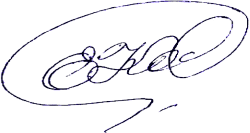 Коваленко Е.П. Протокол №1заседания МС от «29» августа 2023 г.УТВЕРЖДЕНОДиректор МОБУ гимназии№9 имени Н.ОстровскогоДОКУМЕНТ ПОДПИСАН ЭЛЕКТРОННОЙ ПОДПИСЬЮСертификат: 00D006C24DC9D88C85DB643F0168FAC3A7Владелец: Немчинова Татьяна ВладимировнаДействителен: с 29.07.2022 по 22.10.2023Немчинова Т.В. Приказ №356 Б от«30» августа 2023 г.Раздел ыТемыКоличест во часов1Моя семья.Взаимоотношения в семье. Конфликтные ситуации и способы их решения.532Мои друзья.Лучший друг/подруга. Внешность и черты характера. Межличностные	взаимоотношения	с	друзьями	и	вшколе.313Свободное время.Досуг и увлечения (музыка, чтение; посещение театра, кинотеатра, музея, выставки.894Здоровый образ жизни.Режим труда и отдыха, занятия спортом, здоровое питание, отказ от вредных привычек.345Спорт.Виды спорта. Спортивные игры. Спортивные11соревнования.6Школа.Школьная жизнь. Правила поведения в школе. Изуча- емые предметы и отношение к ним. Внеклассныемероприятия. Кружки. Школьная форма. Каникулы. Переписка с зарубежными сверстниками.357Выбор профессии.Мир профессий. Проблема выбора профессии. Роль иностранного языка в планах на будущее.238Путешествия. Путешествия по России и странам изучаемого языка. Транспорт.499Окружающий мир.Природа: растения и животные. Погода. Проблемы экологии. Защита окружающей среды. Жизнь в городе/сельской местности.5510Средства массовой информации.Роль средств массовой информации в жизни общества. Средства массовой информации: пресса, телевидение,радио, Интернет.3211Страны изучаемого языка и родная страна.Страны, столицы и крупные города. Государственные символы. Географическое положение. Климат. Население. Достопримечательности.Культурные особенности: национальные праздники, памятные даты, исторические события, традиции, обычаи. Выдающиеся люди, их вклад в науку и мировую культуру.148Форма контроляФорма контроляФорма контроляКоличествоКоличествоКоличествоКоличествоКоличествоФорма контроляФорма контроляФорма контроля5 кл.6 кл.7 кл.8 кл.9кл.Речевая компетенцияПродуктивные речевые умениямонологическая речь; диалогическая речь22223Речевая компетенцияПродуктивные речевые уменияПисьменная речь. личное письмописьменное высказывание (эссе)1221Речевая компетенцияРецептивные речевые уменияаудирование22223Речевая компетенцияРецептивные речевые умениячтение32221Языковая компетенцияЯзыковая компетенцияТест лексико- грамматический33222всеговсего1010101010РазделКол-во часовТемыКол-во часовОсновные виды деятельности обучающихся(на уровне универсальных учебных действий)1. Моя семья.19Взаимоотношения в семье.Конфликтные ситуации и способы их решения.умение делать нравственный выбор и давать нравственную оценку своим действиям; формирование навыков самоактулизациинравственно-этический опыт взаимодействия со сверстниками, взрослыми в соответствии с общепринятыми нравственными этическими нормами. Развитие воли, креативности, дисциплинированностиНавыки сотрудничества в разных ситуациях. Умение не создавать конфликты и находить выходы из спорных ситуаций2. Мои друзья.6Лучший друг/подруга.Внешность и черты характера.3.2. Межличностные взаимоотношения с друзьями и в школе.123Умение вести диалог на основе равноправных отношений и взаимного уважения и принятия; умение конструктивно разрешать конфликты;уважение к личности и её достоинству, доброжелательное отношение к окружающим.Умение выбрать оптимальные формы во взаимоотношениях с одноклассниками3.Свободное время.253.1. Досуг и увлечения (музыка, чтение; посещение театра, кинотеатра, музея, выставки.25Знакомятся с известными композиторами, писателями, актерами кино и театра, знакомятся с правилами поведения в кинотеатре, театре, музее, учатся рассказывать о своих увлечениях.4.Здоровый образ жизни.34.1. Режим труда и отдыха, занятия спортом,здоровое питание, отказ от вредныхпривычек.3Формирование потребности в здоровом образе жизни и полезном времяпрепровождениизнание основ здорового образа жизни издоровьесберегающих технологий; правил поведения в чрезвычайных ситуацияхпризнание ценности здоровья, своего и других людей признание высокой ценности жизни во всех её проявлениях.6. Школа.4Школьная жизнь.Правила поведения в школе. 6.3.Изучаемыепредметы и отношение к ним.Внеклассные мероприятия.Кружки. 6.6.Школьная форма.6.7. Каникулы. 6.8.Переписка с за- рубежными сверстниками.4Освоение личностного смысла учения. Самореализация средствами иностранного языка, развитиесамостоятельности, целеустремлённостиРазвитие мотивов учебной деятельности и формирование личностного смысла обученияГотовность и способность к выполнению ученических обязанностей.Самооценка на основе критериев успешности учебной деятельностиРазвитие навыков сотрудничества со взрослыми и сверстниками в ситуациях решения учебных задач Развитие самооценивания на основе критериев успешной деятельности.Рефлексия способов и условий учебных действий. Знакомятся с: – мнениями английских подростков о школе, школьных предметах, об учёбе в различных типах учебных заведений и способах обучения, о школьной форме,домашних заданиях; – традициями проведения школьных мероприятий; – возможностью получения образования за границей; – программой проведения зарубежными школьниками недели в Лондоне (по школьному обмену).Ориентируются в: – типах школ; – школьных документах; – школьной символике (форме, оформлении школы).Сравнивают и сопоставляют: – систему образования в Англии и США с системой образования в России; –традиции проведения школьных мероприятий. Сообщают сведения о: – системе образования в Англии, США, Австралии, Канаде и России, – формах и способах оценки качества знаний. Рассказывают о системе образования вРоссии и её отличительных особенностях.7.Выбор профессии.47.1.Мир профессий. 7.2.Проблема	выбора профессии.7.3.Роль иностранного языка в планах на будущее.4Учащиеся узнают о профессиях наиболее предпочитаемых в Великобритании, России, других англо-говорящих странах8. Путешествия.108.1.Путешествия по России и странам изучаемого языка. 8.2.Транспорт.82Учатся планировать, создавать и представлять проект по теме «Путешествие» в форме ток-шоу,относится с уважением к закону, правилам поведения на дороге, соблюдать ПДД.9.Окружающий мир.25Природа: растения и животные.Погода. 9.3.Проблемы экологии.Защитаокружающей среды.Жизнь в городе/сельской местности.7297Знакомятся с: – международными экологическими организациями и их деятельностью; – деятельностью наиболее известных благотворительных организаций; – информацией об известных людях,участвующих в благотворительности; – историей возникновения некоторых социальных акций и дат, а также с мероприятиями и акциями, проводимыми в эти дни.Узнают экологические знаки. Понимают сходства и различия в экологическом образовании в Британии/США и России. Находят сходства и различия в проведении акций и мероприятий в эти дни в родной стране и в странах изучаемого языка. Рассказывают о деятельностиблаготворительных организаций в родной стране.Учатся рассказывать о наиболее важных экологических проблемах нашей планеты (с опорой на прочитанное), рисовать и подписывать плакат, рассказывающий людям об экологических проблемах,обмениваться мнениями со своими одноклассниками об экологических проблемах в родном городе / селе,отвечать на вопросы, используя иллюстрации,извлекать из текста информацию, необходимую для собственного высказывания;рассказывать о том, как каждый может уменьшить количество выбрасываемого мусора10.Средства массовой информации.8Средства массовой информации: пресса, телевидение,радио, Интернет.8Знакомятся с: – современными средствами массовой информации в Великобритании, США и России; – молодёжными журналами, газетами и интернет-сайтами; – правилами написания писем в молодёжные газеты и журналы; – английскими обозначениями русских реалий (названия телевизионных каналов, телепрограмм и т. д.); Узнают основные типы газет, телевизионных каналов, наиболее популярные телевизионные программы, шоу и сериалы. Передают реалии родного языка на АЯСравнить	средства	массовой	информации	по	их характеристикамРассказать о достоинствах и недостатках различных средств массовой информацииВыражать свою точку зрения на утверждение о том, что средства массовой информации объединяют людей Рассказывать о просмотренной телепередачеВыяснять отношение одноклассников к книгам, журналам, газетам11.Страны изучаемогоязыка	и родная страна.1711.1Страны, столицы и крупные	города. 11.2.Государственные символы.Географическое положение.Климат. 11.5.Население. 11.6.Достопримечатель ности.Культурные особенности: национальныепраздники, памятные даты, исторические события, традиции, обычаи.Выдающиеся люди, их вклад в науку и мировую культуру.14210Формирование социально-ориентированного взгляда на мир в единстве и разнообразии народов и культур.Социально-ориентированный взгляд на мир в единстве и разнообразии народов и культур.Знакомство с родной страной, позиционирование себя как гражданина города, региона, страны.Сопоставление положительных особенностей родной страны и стран изучаемого языкаИнтерес и уважение к другим народам, проявление толерантности к проявлению иной культурыЗнакомятся с: – информацией из аутентичных буклетов и рекламных проспектов об англоязычных странах; – символикой англоязычных стран (Великобритания, Америка, Австралия); – понятиями: родной язык, официальный язык, международный язык, глобальный язык, иностранный язык, лингва франка; – различиямибританского и американского вариантов языков; – ролью АЯ в мире, с фактами использования его в различных сферах жизни; – международными экзаменами по АЯ; – ценностями материальной и духовной культуры, которые широко известны и являются предметом национальной гордости в странах изучаемого языка и в родной стране; – английскими обозначениями русских реалий. Узнают: – наиболее известные достопримечательности стран изучаемого языка. Находят и представляют: – информацию о своей стране/городе/селе, интересную для зарубежного сверстника; – информацию о роли русского языка в мире;–страноведческую информацию об англоязычных странах и систематизируют её. Понимают, подтверждают или опровергают стереотипы. Рассказывают о символике иэмблемах своего города, края. Сообщают сведения: – о столице и её достопримечательностях; – об известных достопримечательностях; – об истории идостопримечательностях исторического города; – одостопримечательностях, которые являются символомстраны. Представляют собственную культуру. Передают реалии родной культуры средствами английского языка.РазделКол-во часовТемыКол-во часовОсновные виды деятельности обучающихся(на уровне универсальных учебных действий)1. Моя семья.19Взаимоотношения в семье.Конфликтные ситуации и способы их решения.145умение делать нравственный выбор и давать нравственную оценку своим действиям; формирование навыков самоактулизациинравственно-этический опыт взаимодействия со сверстниками, взрослыми в соответствии с общепринятыми нравственными этическими нормами. Развитие воли,креативности, дисциплинированностиНавыки сотрудничества в разных ситуациях. Умение не создавать конфликты и находить выходы из спорных ситуаций2. Мои друзья.5Лучший друг/подруга. Внешность и черты характера.Межличностные взаимоотношения с друзьями и в школе.311Умение вести диалог на основе равноправных отношений и взаимного уважения и принятия; умение конструктивно разрешать конфликты;уважение к личности и её достоинству, доброжелательное отношение к окружающим.Умение выбрать оптимальные формы во взаимоотношениях с одноклассниками3.Свободное время.14Досуг и увлечения (музыка, чтение; посещение театра, кинотеатра, музея, выставки.Виды отдыха.Поход по магазинам. Карманные деньги. Молодежная мода113Знакомятся с известными композиторами, писателями, актерами кино и театра, знакомятся с правилами поведения в кинотеатре, театре, музее, учатся рассказывать о своих увлечениях.4.Здоровый образ жизни.13Режим труда и отдыха, занятия спортом.Здоровое питание. Отказ от вредных привычек.85Формирование потребности в здоровом образе жизни и полезном времяпрепровождениизнание основ здорового образа жизни издоровьесберегающих технологий; правил поведения в чрезвычайных ситуацияхпризнание ценности здоровья, своего и других людей признание высокой ценности жизни во всех её проявлениях.6. Школа.7Школьная жизнь. Правила поведения в школе.Изучаемые предметы и отношение к ним.Внеклассные мероприятия. Кружки.Школьная форма. Каникулы.Переписка с за- рубежными сверстниками.241Освоение личностного смысла учения. Самореализация средствами иностранного языка, развитиесамостоятельности, целеустремлённостиРазвитие мотивов учебной деятельности и формирование личностного смысла обученияГотовность и способность к выполнению ученических обязанностей.Самооценка на основе критериев успешности учебной деятельностиРазвитие навыков сотрудничества со взрослыми и сверстниками в ситуациях решения учебных задач Развитие самооценивания на основе критериев успешной деятельности.Рефлексия способов и условий учебных действий. Знакомятся с: – мнениями английских подростков о школе, школьных предметах, об учёбе в различных типах учебных заведений и способах обучения, о школьной форме,домашних заданиях; – традициями проведения школьных мероприятий; – возможностью получения образования за границей; – программой проведения зарубежными школьниками недели в Лондоне (по школьному обмену). Ориентируются в: – типах школ; – школьных документах; – школьной символике (форме, оформлении школы).Сравнивают и сопоставляют: – систему образования в Англии и США с системой образования в России; –традиции проведения школьных мероприятий. Сообщают сведения о: – системе образования в Англии, США, Австралии, Канаде и России, – формах и способах оценкикачества знаний. Рассказывают о системе образования в России и её отличительных особенностях.9.Окружающий мир.5Природа: растения и животные.Погода. 9.3.Проблемы экологии.Защитаокружающей среды.Жизнь в городе/сельской местности.5Знакомятся с: – международными экологическими организациями и их деятельностью; – деятельностью наиболее известных благотворительных организаций; – информацией об известных людях,участвующих в благотворительности; – историей возникновения некоторых социальных акций и дат, а также с мероприятиями и акциями, проводимыми в эти дни.Узнают экологические знаки. Понимают сходства и различия в экологическом образовании в Британии/США и России. Находят сходства и различия в проведении акций и мероприятий в эти дни в родной стране и в странах изучаемого языка. Рассказывают о деятельностиблаготворительных организаций в родной стране.Учатся рассказывать о наиболее важных экологических проблемах нашей планеты (с опорой на прочитанное), рисовать и подписывать плакат, рассказывающий людям об экологических проблемах,обмениваться мнениями со своими одноклассниками об экологических проблемах в родном городе / селе,отвечать на вопросы, используя иллюстрации,извлекать из текста информацию, необходимую для собственного высказывания;рассказывать о том, как каждый может уменьшить количество выбрасываемого мусора10.Средства массовой информации.1010.1.Роль	средств массовой информации в жизни общества. 10.2.Средства массовой информации: пресса, телевидение,радио, Интернет.10Знакомятся с: – современными средствами массовой информации в Великобритании, США и России; – молодёжными журналами, газетами и интернет-сайтами; – правилами написания писем в молодёжные газеты и журналы; – английскими обозначениями русских реалий (названия телевизионных каналов, телепрограмм и т. д.); Узнают основные типы газет, телевизионных каналов, наиболее популярные телевизионные программы, шоу и сериалы. Передают реалии родного языка на АЯСравнить	средства	массовой	информации	по	их характеристикамРассказать о достоинствах и недостатках различных средств массовой информацииВыражать свою точку зрения на утверждение о том, что средства массовой информации объединяют людей Рассказывать о просмотренной телепередачеВыяснять отношение одноклассников к книгам, журналам, газетам11.Страны изучаемогоязыка	и родная страна.2911.1Страны, столицы и крупные	города. 11.2.Государственные символы.Географическое положение.Климат. 11.5.Население. 11.6.Достопримечатель ности.Культурные особенности: национальныепраздники, памятные даты, исторические события, традиции, обычаи.Выдающиеся люди, их вклад в науку и мировую культуру.571313Формирование социально-ориентированного взгляда на мир в единстве и разнообразии народов и культур.Социально-ориентированный взгляд на мир в единстве и разнообразии народов и культур.Знакомство с родной страной, позиционирование себя как гражданина города, региона, страны.Сопоставление положительных особенностей родной страны и стран изучаемого языкаИнтерес и уважение к другим народам, проявление толерантности к проявлению иной культурыЗнакомятся с: – информацией из аутентичных буклетов и рекламных проспектов об англоязычных странах; – символикой англоязычных стран (Великобритания, Америка, Австралия); – понятиями: родной язык, официальный язык, международный язык, глобальный язык, иностранный язык, лингва франка; – различиямибританского и американского вариантов языков; – ролью АЯ в мире, с фактами использования его в различных сферах жизни; – международными экзаменами по АЯ; – ценностями материальной и духовной культуры, которые широко известны и являются предметом национальной гордости в странах изучаемого языка и в родной стране; – английскими обозначениями русских реалий. Узнают: – наиболее известные достопримечательности стран изучаемого языка. Находят и представляют: – информацию о своей стране/городе/селе, интересную для зарубежного сверстника; – информацию о роли русского языка в мире;–страноведческую информацию об англоязычных странах исистематизируют её. Понимают, подтверждают или опровергают стереотипы. Рассказывают о символике иэмблемах своего города, края. Сообщают сведения: – о столице и её достопримечательностях; – об известных достопримечательностях; – об истории идостопримечательностях исторического города; – одостопримечательностях, которые являются символом страны. Представляют собственную культуру. Передают реалии родной культуры средствами английского языка.РазделКол-во часовТемыКол-во часовОсновные виды деятельности обучающихся(на уровне универсальных учебных действий)1. Моя семья.3Взаимоотношения в семье.Конфликтные ситуации и способы их решения.3умение делать нравственный выбор и давать нравственную оценку своим действиям; формирование навыков самоактулизациинравственно-этический опыт взаимодействия со сверстниками, взрослыми в соответствии с общепринятыми нравственными этическими нормами. Развитие воли, креативности, дисциплинированностиНавыки сотрудничества в разных ситуациях. Умение несоздавать конфликты и находить выходы из спорных ситуаций2. Мои друзья.5Лучший друг/подруга.Внешность и черты характера.3.2. Межличностные взаимоотношения с друзьями и в школе.5Умение вести диалог на основе равноправных отношений и взаимного уважения и принятия; умение конструктивно разрешать конфликты;уважение к личности и её достоинству, доброжелательное отношение к окружающим.Умение выбрать оптимальные формы во взаимоотношениях с одноклассниками3.Свободное время.17Досуг и увлечения (музыка, чтение; посещение театра, кинотеатра, музея, выставки.Виды отдыха. 3.3.Поход по магазинам.3.4.Карманные деньги. 3.5.Молодежная мода746Знакомятся с известными композиторами, писателями, актерами кино и театра, знакомятся с правилами поведения в кинотеатре, театре, музее, учатся рассказывать о своих увлечениях.4.Здоровый образ жизни.4Режим труда и отдыха, занятия спортом.Здоровое питание.Отказ от вредных привычек.4Формирование потребности в здоровом образе жизни и полезном времяпрепровождениизнание основ здорового образа жизни издоровьесберегающих технологий; правил поведения в чрезвычайных ситуацияхпризнание ценности здоровья, своего и других людей признание высокой ценности жизни во всех её проявлениях.5.Спорт.2Виды спорта.Спортивные игры.Спортивные соревнования.Знакомятся с: – британскими национальными видами спорта; – отношением британских школьников к спорту и здоровому образу жизни; – событиями, которые являются знаменательными в культуре англоязычных стран.Сообщают сведения о: – спортивных сооружениях иорганизациях, необходимых для ориентации в реалиях при разговоре на спортивные темы; – популярных видах спорта.Выражают положительное отношение к спорту и здоровому образу жизни. Представляют достижения своей страны вобласти спорта, рассказывают о выдающихся спортсменах.6. Школа.10Школьная жизнь.Правила поведения в школе. 6.3.Изучаемыепредметы и отношение к ним.Внеклассные мероприятия.Кружки. 6.6.Школьная форма.6.7. Каникулы. 6.8.Переписка с за- рубежными сверстниками.5311Освоение личностного смысла учения. Самореализация средствами иностранного языка, развитиесамостоятельности, целеустремлённостиРазвитие мотивов учебной деятельности и формирование личностного смысла обученияГотовность и способность к выполнению ученических обязанностей.Самооценка на основе критериев успешности учебной деятельностиРазвитие навыков сотрудничества со взрослыми и сверстниками в ситуациях решения учебных задач Развитие самооценивания на основе критериев успешной деятельности.Рефлексия способов и условий учебных действий. Знакомятся с: – мнениями английских подростков о школе, школьных предметах, об учёбе в различных типах учебных заведений и способах обучения, о школьной форме,домашних заданиях; – традициями проведения школьных мероприятий; – возможностью получения образования за границей; – программой проведения зарубежными школьниками недели в Лондоне (по школьному обмену). Ориентируются в: – типах школ; – школьных документах; – школьной символике (форме, оформлении школы).Сравнивают и сопоставляют: – систему образования в Англии и США с системой образования в России; –традиции проведения школьных мероприятий. Сообщают сведения о: – системе образования в Англии, США, Австралии, Канаде и России, – формах и способах оценкикачества знаний. Рассказывают о системе образования в России и её отличительных особенностях.7.Выбор профессии.117.1.Мир профессий. 7.2.Проблема	выбора профессии.7.3.Роль иностранного языка в планах на будущее.29Учащиеся узнают о профессиях наиболее предпочитаемых в Великобритании, России, других англо-говорящих странах8. Путешествия.68.1.Путешествия по России и странам изучаемого языка. 8.2.Транспорт.15Учатся планировать, создавать и представлять проект по теме «Путешествие» в форме ток-шоу,относится с уважением к закону, правилам поведения на дороге, соблюдать ПДД.9.Окружающий мир.9Природа: растения и животные.Погода. 9.3.Проблемы экологии.Защитаокружающей среды.Жизнь в городе/сельской местности.72Знакомятся с: – международными экологическими организациями и их деятельностью; – деятельностью наиболее известных благотворительных организаций; – информацией об известных людях,участвующих в благотворительности; – историей возникновения некоторых социальных акций и дат, а также с мероприятиями и акциями, проводимыми в эти дни.Узнают экологические знаки. Понимают сходства и различия в экологическом образовании в Британии/США и России. Находят сходства и различия в проведении акций и мероприятий в эти дни в родной стране и в странах изучаемого языка. Рассказывают о деятельностиблаготворительных организаций в родной стране.Учатся рассказывать о наиболее важных экологических проблемах нашей планеты (с опорой на прочитанное), рисовать и подписывать плакат, рассказывающий людям об экологических проблемах,обмениваться мнениями со своими одноклассниками об экологических проблемах в родном городе / селе,отвечать на вопросы, используя иллюстрации,извлекать из текста информацию, необходимую для собственного высказывания;рассказывать о том, как каждый может уменьшить количество выбрасываемого мусора10.Средства массовой информации.10.1.Роль	средств массовой информации в жизни общества. 10.2.Средства массовой информации: пресса, телевидение,радио, Интернет.Знакомятся с: – современными средствами массовой информации в Великобритании, США и России; – молодёжными журналами, газетами и интернет-сайтами; – правилами написания писем в молодёжные газеты и журналы; – английскими обозначениями русских реалий (названия телевизионных каналов, телепрограмм и т. д.); Узнают основные типы газет, телевизионных каналов, наиболее популярные телевизионные программы, шоу и сериалы. Передают реалии родного языка на АЯСравнить	средства	массовой	информации	по	их характеристикамРассказать о достоинствах и недостатках различных средств массовой информацииВыражать свою точку зрения на утверждение о том, что средства массовой информации объединяют людей Рассказывать о просмотренной телепередачеВыяснять отношение одноклассников к книгам, журналам, газетам11.Страны изучаемогоязыка	и родная страна.4111.1Страны, столицы и крупные	города. 11.2.Государственные символы.Географическое положение.Климат. 11.5.Население. 11.6.Достопримечатель ности.Культурные особенности: национальныепраздники, памятные даты, исторические события, традиции, обычаи.Выдающиеся люди, их вклад в науку и мировую культуру.93245Формирование социально-ориентированного взгляда на мир в единстве и разнообразии народов и культур.Социально-ориентированный взгляд на мир в единстве и разнообразии народов и культур.Знакомство с родной страной, позиционирование себя как гражданина города, региона, страны.Сопоставление положительных особенностей родной страны и стран изучаемого языкаИнтерес и уважение к другим народам, проявление толерантности к проявлению иной культурыЗнакомятся с: – информацией из аутентичных буклетов и рекламных проспектов об англоязычных странах; – символикой англоязычных стран (Великобритания, Америка, Австралия); – понятиями: родной язык, официальный язык, международный язык, глобальный язык, иностранный язык, лингва франка; – различиямибританского и американского вариантов языков; – ролью АЯ в мире, с фактами использования его в различных сферах жизни; – международными экзаменами по АЯ; – ценностями материальной и духовной культуры, которые широко известны и являются предметом национальной гордости в странах изучаемого языка и в родной стране; – английскими обозначениями русских реалий. Узнают: – наиболее известные достопримечательности стран изучаемого языка. Находят и представляют: – информацию о своей стране/городе/селе, интересную для зарубежного сверстника; – информацию о роли русского языка в мире;–страноведческую информацию об англоязычных странах исистематизируют её. Понимают, подтверждают или опровергают стереотипы. Рассказывают о символике иэмблемах своего города, края. Сообщают сведения: – о столице и её достопримечательностях; – об известных достопримечательностях; – об истории идостопримечательностях исторического города; – одостопримечательностях, которые являются символом страны. Представляют собственную культуру. Передают реалии родной культуры средствами английского языка.РазделКол-во часовТемыКол-во часовОсновные виды деятельности обучающихся(на уровне универсальных учебных действий)1. Моя семья.16Взаимоотношения в семье.Конфликтные ситуации и способы их решения.16умение делать нравственный выбор и давать нравственную оценку своим действиям; формирование навыков самоактулизациинравственно-этический опыт взаимодействия со сверстниками, взрослыми в соответствии с общепринятыми нравственными этическими нормами. Развитие воли, креативности, дисциплинированностиНавыки сотрудничества в разных ситуациях. Умение несоздавать конфликты и находить выходы из спорных ситуаций2. Мои друзья.2Лучший друг/подруга.Внешность и черты характера.3.2. Межличностные взаимоотношения с друзьями и в школе.11Умение вести диалог на основе равноправных отношений и взаимного уважения и принятия; умение конструктивно разрешать конфликты;уважение к личности и её достоинству, доброжелательное отношение к окружающим.Умение выбрать оптимальные формы во взаимоотношениях с одноклассниками3.Свободное время.8Досуг и увлечения (музыка, чтение; посещение театра, кинотеатра, музея, выставки.Виды отдыха. 3.3.Поход по магазинам.3.4.Карманные деньги. 3.5.Молодежная мода82Знакомятся с известными композиторами, писателями, актерами кино и театра, знакомятся с правилами поведения в кинотеатре, театре, музее, учатся рассказывать о своих увлечениях.4.Здоровый образ жизни.94.1. Режим труда и отдыха, занятия спортом,здоровое питание, отказ от вредных привычек.9Формирование потребности в здоровом образе жизни и полезном времяпрепровождениизнание основ здорового образа жизни издоровьесберегающих технологий; правил поведения в чрезвычайных ситуацияхпризнание ценности здоровья, своего и других людей признание высокой ценности жизни во всех её проявлениях.5.Спорт.Виды спорта.Спортивные игры.Спортивные соревнования.Знакомятся с: – британскими национальными видами спорта; – отношением британских школьников к спорту и здоровому образу жизни; – событиями, которые являются знаменательными в культуре англоязычных стран.Сообщают сведения о: – спортивных сооружениях иорганизациях, необходимых для ориентации в реалиях при разговоре на спортивные темы; – популярных видах спорта.Выражают положительное отношение к спорту и здоровому образу жизни. Представляют достижения своей страны вобласти спорта, рассказывают о выдающихся спортсменах.6. Школа.7Школьная жизнь.Правила поведения в школе. 6.3.Изучаемыепредметы и отношение к ним.Внеклассные мероприятия.Кружки. 6.6.Школьная форма.6.7. Каникулы. 6.8.Переписка с за- рубежными сверстниками.34Освоение личностного смысла учения. Самореализация средствами иностранного языка, развитиесамостоятельности, целеустремлённостиРазвитие мотивов учебной деятельности и формирование личностного смысла обученияГотовность и способность к выполнению ученических обязанностей.Самооценка на основе критериев успешности учебной деятельностиРазвитие навыков сотрудничества со взрослыми и сверстниками в ситуациях решения учебных задач Развитие самооценивания на основе критериев успешной деятельности.Рефлексия способов и условий учебных действий. Знакомятся с: – мнениями английских подростков о школе, школьных предметах, об учёбе в различных типах учебных заведений и способах обучения, о школьной форме,домашних заданиях; – традициями проведения школьных мероприятий; – возможностью получения образования за границей; – программой проведения зарубежными школьниками недели в Лондоне (по школьному обмену). Ориентируются в: – типах школ; – школьных документах; – школьной символике (форме, оформлении школы).Сравнивают и сопоставляют: – систему образования в Англии и США с системой образования в России; –традиции проведения школьных мероприятий. Сообщают сведения о: – системе образования в Англии, США, Австралии, Канаде и России, – формах и способах оценкикачества знаний. Рассказывают о системе образования в России и её отличительных особенностях.7.Выбор профессии.87.1.Мир профессий. 7.2.Проблема	выбора профессии.7.3.Роль иностранного языка в планах на будущее.62Учащиеся узнают о профессиях наиболее предпочитаемых в Великобритании, России, других англо-говорящих странах8. Путешествия.48.1.Путешествия по России и странам изучаемого языка. 8.2.Транспорт.4Учатся планировать, создавать и представлять проект по теме «Путешествие» в форме ток-шоу,относится с уважением к закону, правилам поведения на дороге, соблюдать ПДД.9.Окружающий мир.8Природа: растения и животные.Погода. 9.3.Проблемы экологии.Защитаокружающей среды.Жизнь в городе/сельской местности.8Знакомятся с: – международными экологическими организациями и их деятельностью; – деятельностью наиболее известных благотворительных организаций; – информацией об известных людях,участвующих в благотворительности; – историей возникновения некоторых социальных акций и дат, а также с мероприятиями и акциями, проводимыми в эти дни.Узнают экологические знаки. Понимают сходства и различия в экологическом образовании в Британии/США и России. Находят сходства и различия в проведении акций и мероприятий в эти дни в родной стране и в странах изучаемого языка. Рассказывают о деятельностиблаготворительных организаций в родной стране.Учатся рассказывать о наиболее важных экологических проблемах нашей планеты (с опорой на прочитанное), рисовать и подписывать плакат, рассказывающий людям об экологических проблемах,обмениваться мнениями со своими одноклассниками об экологических проблемах в родном городе / селе,отвечать на вопросы, используя иллюстрации,извлекать из текста информацию, необходимую для собственного высказывания;рассказывать о том, как каждый может уменьшить количество выбрасываемого мусора10.Средства массовой информации.14Средства массовой информации: пресса, телевидение,радио, Интернет.14Знакомятся с: – современными средствами массовой информации в Великобритании, США и России; – молодёжными журналами, газетами и интернет-сайтами; – правилами написания писем в молодёжные газеты и журналы; – английскими обозначениями русских реалий (названия телевизионных каналов, телепрограмм и т. д.); Узнают основные типы газет, телевизионных каналов, наиболее популярные телевизионные программы, шоу и сериалы. Передают реалии родного языка на АЯСравнить	средства	массовой	информации	по	их характеристикамРассказать о достоинствах и недостатках различных средств массовой информацииВыражать свою точку зрения на утверждение о том, что средства массовой информации объединяют людей Рассказывать о просмотренной телепередачеВыяснять отношение одноклассников к книгам, журналам, газетам11.Страны изучаемогоязыка	и родная страна.2611.1Страны, столицы и крупные	города. 11.2.Государственные символы.Географическое положение.Климат. 11.5.Население. 11.6.Достопримечатель ности.Культурные особенности: национальныепраздники, памятные даты, исторические события, традиции, обычаи.Выдающиеся люди, их вклад в науку и мировую культуру.1655Формирование социально-ориентированного взгляда на мир в единстве и разнообразии народов и культур.Социально-ориентированный взгляд на мир в единстве и разнообразии народов и культур.Знакомство с родной страной, позиционирование себя как гражданина города, региона, страны.Сопоставление положительных особенностей родной страны и стран изучаемого языкаИнтерес и уважение к другим народам, проявление толерантности к проявлению иной культурыЗнакомятся с: – информацией из аутентичных буклетов и рекламных проспектов об англоязычных странах; – символикой англоязычных стран (Великобритания, Америка, Австралия); – понятиями: родной язык, официальный язык, международный язык, глобальный язык, иностранный язык, лингва франка; – различиямибританского и американского вариантов языков; – ролью АЯ в мире, с фактами использования его в различных сферах жизни; – международными экзаменами по АЯ; – ценностями материальной и духовной культуры, которые широко известны и являются предметом национальной гордости в странах изучаемого языка и в родной стране; – английскими обозначениями русских реалий. Узнают: – наиболее известные достопримечательности стран изучаемого языка. Находят и представляют: – информацию о своей стране/городе/селе, интересную для зарубежного сверстника; – информацию о роли русского языка в мире;–страноведческую информацию об англоязычных странах исистематизируют её. Понимают, подтверждают или опровергают стереотипы. Рассказывают о символике иэмблемах своего города, края. Сообщают сведения: – о столице и её достопримечательностях; – об известных достопримечательностях; – об истории идостопримечательностях исторического города; – одостопримечательностях, которые являются символом страны. Представляют собственную культуру. Передают реалии родной культуры средствами английского языка.РазделКол-во часовТемыКол-во часовОсновные виды деятельности обучающихся(на уровне универсальных учебных действий)1. Моя семья.5Взаимоотношения в семье.Конфликтные ситуации и способы их решения.5умение делать нравственный выбор и давать нравственную оценку своим действиям; формирование навыков самоактулизациинравственно-этический опыт взаимодействия со сверстниками, взрослыми в соответствии с общепринятыми нравственными этическими нормами. Развитие воли, креативности, дисциплинированностиНавыки сотрудничества в разных ситуациях. Умение несоздавать конфликты и находить выходы из спорных ситуаций2. Мои друзья.13Лучший друг/подруга.Внешность и черты характера.3.2. Межличностные взаимоотношения с друзьями и в школе.13Умение вести диалог на основе равноправных отношений и взаимного уважения и принятия; умение конструктивно разрешать конфликты;уважение к личности и её достоинству, доброжелательное отношение к окружающим.Умение выбрать оптимальные формы во взаимоотношениях с одноклассниками3.Свободное время.253.1. Досуг и увлечения (музыка, чтение; посещение театра, кинотеатра, музея, выставки.25Знакомятся с известными композиторами, писателями, актерами кино и театра, знакомятся с правилами поведения в кинотеатре, театре, музее, учатся рассказывать о своих увлечениях.4.Здоровый образ жизни.11Режим труда и отдыха, занятия спортом.здоровое питание.Отказ от вредных привычек.9Формирование потребности в здоровом образе жизни и полезном времяпрепровождениизнание основ здорового образа жизни издоровьесберегающих технологий; правил поведения в чрезвычайных ситуацияхпризнание ценности здоровья, своего и других людей признание высокой ценности жизни во всех её проявлениях.5.Спорт.9Виды спорта.Спортивные игры.Спортивные соревнования.333Знакомятся с: – британскими национальными видами спорта; – отношением британских школьников к спорту и здоровому образу жизни; – событиями, которые являются знаменательными в культуре англоязычных стран.Сообщают сведения о: – спортивных сооружениях иорганизациях, необходимых для ориентации в реалиях при разговоре на спортивные темы; – популярных видах спорта.Выражают положительное отношение к спорту и здоровому образу жизни. Представляют достижения своей страны вобласти спорта, рассказывают о выдающихся спортсменах.6. Школа.7Школьная жизнь.Правила поведения в школе. 6.3.Изучаемыепредметы и отношение к ним.Внеклассные мероприятия.Кружки. 6.6.Школьная форма.6.7. Каникулы. 6.8.Переписка с за- рубежными сверстниками.71Освоение личностного смысла учения. Самореализация средствами иностранного языка, развитиесамостоятельности, целеустремлённостиРазвитие мотивов учебной деятельности и формирование личностного смысла обученияГотовность и способность к выполнению ученических обязанностей.Самооценка на основе критериев успешности учебной деятельностиРазвитие навыков сотрудничества со взрослыми и сверстниками в ситуациях решения учебных задач Развитие самооценивания на основе критериев успешной деятельности.Рефлексия способов и условий учебных действий. Знакомятся с: – мнениями английских подростков о школе, школьных предметах, об учёбе в различных типах учебных заведений и способах обучения, о школьной форме,домашних заданиях; – традициями проведения школьных мероприятий; – возможностью получения образования за границей; – программой проведения зарубежными школьниками недели в Лондоне (по школьному обмену). Ориентируются в: – типах школ; – школьных документах; – школьной символике (форме, оформлении школы).Сравнивают и сопоставляют: – систему образования в Англии и США с системой образования в России; –традиции проведения школьных мероприятий. Сообщают сведения о: – системе образования в Англии, США, Австралии, Канаде и России, – формах и способах оценкикачества знаний. Рассказывают о системе образования в России и её отличительных особенностях.7.Выбор профессии.107.1.Мир профессий. 7.2.Проблема	выбора профессии.7.3.Роль иностранного языка в планах на будущее.352Учащиеся узнают о профессиях наиболее предпочитаемых в Великобритании, России, других англо-говорящих странах8. Путешествия.1018.1.Путешествия по России и странам изучаемого языка. 8.2.Транспорт.55Учатся планировать, создавать и представлять проект по теме «Путешествие» в форме ток-шоу,относится с уважением к закону, правилам поведения на дороге, соблюдать ПДД.9.Окружающий мир.Природа: растения и животные.Погода. 9.3.Проблемы экологии.Защитаокружающей среды.Жизнь в городе/сельской местности.8Знакомятся с: – международными экологическими организациями и их деятельностью; – деятельностью наиболее известных благотворительных организаций; – информацией об известных людях,участвующих в благотворительности; – историей возникновения некоторых социальных акций и дат, а также с мероприятиями и акциями, проводимыми в эти дни.Узнают экологические знаки. Понимают сходства и различия в экологическом образовании в Британии/США и России. Находят сходства и различия в проведении акций и мероприятий в эти дни в родной стране и в странах изучаемого языка. Рассказывают о деятельностиблаготворительных организаций в родной стране.Учатся рассказывать о наиболее важных экологических проблемах нашей планеты (с опорой на прочитанное), рисовать и подписывать плакат, рассказывающий людям об экологических проблемах,обмениваться мнениями со своими одноклассниками об экологических проблемах в родном городе / селе,отвечать на вопросы, используя иллюстрации,извлекать из текста информацию, необходимую для собственного высказывания;рассказывать о том, как каждый может уменьшить количество выбрасываемого мусора10.Средства массовой информации.1010.1.Роль	средств массовой информации в жизни общества. 10.2.Средства массовой информации: пресса, телевидение,радио, Интернет.28Знакомятся с: – современными средствами массовой информации в Великобритании, США и России; – молодёжными журналами, газетами и интернет-сайтами; – правилами написания писем в молодёжные газеты и журналы; – английскими обозначениями русских реалий (названия телевизионных каналов, телепрограмм и т. д.); Узнают основные типы газет, телевизионных каналов, наиболее популярные телевизионные программы, шоу и сериалы. Передают реалии родного языка на АЯСравнить	средства	массовой	информации	по	их характеристикамРассказать о достоинствах и недостатках различных средств массовой информацииВыражать свою точку зрения на утверждение о том, что средства массовой информации объединяют людей Рассказывать о просмотренной телепередачеВыяснять отношение одноклассников к книгам, журналам, газетам